Перечень рекомендованных музыкальных произведений в ФОП на возраст 2-3 года.


Слушание:
"Наша погремушка""Весною""Осенью", муз. С. Майкапара"Цветики", муз. В. Карасевой, сл. Н. Френкель;"Вот как мы умеем", муз. Е. Тиличеевой, сл. Н. Френкель;"Марш и бег""Кошечка" (к игре "Кошка и котята"), муз. В. Витлина, сл. Н. Найденовой;"Микита", белорус, нар. мелодия, обраб. С. Полонского;"Пляска с платочком""Полянка", рус. нар. мелодия, обраб. Г. Фрида;"Утро", муз. Г. Гриневича, сл. С. Прокофьевой.
Пение:
"Баю" (колыбельная), муз. М. Раухвергера."Белые гуси", муз. М. Красева, сл. М. Клоковой."Дождик", рус. нар. мелодия, обраб. В. Фере."Елочка", муз. Е. Тиличеевой, сл. М. Булатова."Кошечка", муз. В. Витлина, сл. Н. Найденовой."Ладушки", рус. нар. мелодия."Птичка", муз. М. Раухвергера, сл. А. Барто."Собачка", муз. М. Раухвергера, сл. Н. Комиссаровой."Цыплята", муз. А. Филиппенко, сл. Т. Волгиной.
Музыкально-ритмические движения:
"Дождик", муз. и сл. Е. Макшанцевой;"Погремушка, попляши""Погуляем""Вот как мы умеем", муз. Е. Тиличеевой, сл. Н. Френкель.
Рассказы с музыкальными иллюстрациями:
"Птички", муз. Г. Фрида.
Игры с пением:
"Игра с мишкой", муз. Г. Финаровского."Кто у нас хороший?", рус. нар. песня.
Музыкальные забавы:
"Из-за леса, из-за гор", Т. Казакова."Котик и козлик", муз. Ц. Кюи.
Инсценирование песен:
"Кошка и котенок", муз. М. Красева, сл. О. Высотской."Неваляшки", муз. 3. Левиной; Компанейца.Перечень рекомендованных музыкальных произведений в ФОП на возраст 3-4 года.

Слушание:
«Осенью», муз. С. Майкапара.«Ласковая песенка», муз. М. Раухвергера, сл. Т. Мираджи.«Колыбельная», муз. С. Разаренова.«Мишка с куклой пляшут полечку», муз. М. Качурбиной.«Зайчик», муз. Л. Лядовой.«Резвушка», муз. В. Волкова.«Капризуля», муз. В. Волкова.«Воробей», муз. А. Руббах.«Дождик и радуга», муз. С. Прокофьева.«Со вьюном я хожу», рус. нар. песня.

Пение.
Упражнения на развитие слуха и голоса:
«Лю-лю, бай», рус. нар. колыбельная.«Маме улыбаемся», муз. В. Агафонникова, сл. 3. Петровой.
Песни:
«Петушок», рус. нар. песни.«Ладушки», рус. нар. песни.«Зайчик», рус. нар. песня, обр. Н. Лобачева.«Зима», муз. В. Карасевой, сл. Н. Френкель.«Наша елочка», муз. М. Красева, сл. М. Клоковой.«Прокати, лошадка, нас», муз. В. Агафонникова и К. Козыревой, сл. И. Михайловой.«Маме песенку пою», муз. Т. Попатенко, сл. Е. Авдиенко.«Цыплята», муз. А. Филиппенко, сл. Т. Волгиной.
Песенное творчество:
«Лю-лю, бай», рус. нар. колыбельная.«Бай-бай, бай-бай», рус. нар. колыбельная.«Как тебя зовут?»«Спой колыбельную»«Ах ты, котенька-коток», рус. нар. колыбельная.

Музыкально-ритмические движения.
Игровые упражнения, ходьба и бег под музыку:
«Скачут лошадки», муз. Т. Попатенко.«Шагаем как физкультурники», муз. Т. Ломовой.«Топотушки», муз. М. Раухвергера.«Птички летают», муз. Л. Банниковой.Перекатывание мяча под музыку Д. Шостаковича (вальс-шутка).
Этюды-драматизации:
«Зайцы и лиса», муз. Е. Вихаревой.«Медвежата», муз. М. Красева, сл. Н. Френкель.«Птички летают», муз. Л. Банниковой.«Жуки», венгер. нар. мелодия, обраб. Л. Вишкарева.
Игры:
«Солнышко и дождик», муз. М. Раухвергера, сл. А. Барто.«Жмурки с Мишкой», муз. Ф. Флотова.«Заинька, выходи», муз. Е. Тиличеевой.«Игра с куклой», муз. В. Карасевой.«Ходит Ваня», рус. нар. песня, обр. Н. Метлова.
Хороводы и пляски:
«Пляска с погремушками», муз. и сл. В. Антоновой.«Пальчики и ручки», рус. нар. мелодия, обраб. М. Раухвергера.Танец с листочками под рус. нар. плясовую мелодию.«Танец около елки», муз. Р. Равина, сл. П. Границыной.Танец с платочками под рус. нар. мелодию
Характерные танцы:
«Танец снежинок», муз. Бекман.«Фонарики», муз. Р. Рустамова.«Танец зайчиков», рус. нар. мелодия.«Вышли куклы танцевать», муз. В. Витлина.
Развитие танцевально-игрового творчества:
«Зайцы», муз. Е. Тиличеевой.«Веселые ножки», рус. нар. мелодия, обраб. В. Агафонникова.«Волшебные платочки», рус. нар. мелодия, обраб. Р. Рустамова.​Музыкально-дидактические игры.
Развитие звуковысотного слуха:
«Птицы и птенчики»«Веселые матрешки»«Три медведя»
Развитие ритмического слуха.
«Кто как идет?»«Веселые дудочки».
Развитие тембрового и динамического слуха:
«Громко - тихо»«Узнай свой инструмент»«Колокольчики»
Определение жанра и развитие памяти.
«Что делает кукла?»«Узнай и спой песню по картинке»
Подыгрывание на детских ударных музыкальных инструментах:
Веселые гусиКалинкаПо малину в сад пойдёмПеречень рекомендованных музыкальных произведений в ФОП на возраст 4-5 лет.

Слушание:
«Ах ты, береза», рус. нар. песня.«Осенняя песенка», муз. Д. Васильева-Буглая, сл. А. Плещеева.«Музыкальный ящик» (из «Альбома пьес для детей» Г. Свиридова).«Вальс снежных хлопьев» из балета «Щелкунчик», муз. П. Чайковского.«Итальянская полька», муз. С. Рахманинова.«Как у наших у ворот», рус. нар. мелодия.«Мама», муз. П. Чайковского, «Жаворонок», муз. М. Глинки.«Марш», муз. С. Прокофьева.
Пение.
Упражнения на развитие слуха и голоса:
«Путаница» - песня-шутка; муз. Е. Тиличеевой, сл. К. Чуковского.«Кукушечка», рус.нар. песня, обраб. И. Арсеева.«Паучок» .«Кисонька-мурысонька».«Закличка. Весна - красна!».«Жаворонушки, прилетите!». Закличка.
Песни:
«Осень», муз. И. Кишко, сл. Т. Волгиной.«Санки», муз. М. Красева, сл. О. Высотской.«Зима прошла», муз. Н. Метлова, сл. М. Клоковой.«Подарок маме», муз. А. Филиппенко, сл. Т. Волгиной.«Воробей», муз. В. Герчик, сл. А. Чельцова.«Дождик», муз. М. Красева, сл. Н. Френкель.
Музыкально-ритмические движения.
Игровые упражнения:
«Пружинки» под рус. нар. мелодию.Ходьба под «Марш», муз. И. Беркович.«Веселые мячики» (подпрыгивание и бег), муз. М. Сатулиной.Лиса и зайцы под муз. А. Майкапара «В садике».Ходит медведь под муз. «Этюд» К. Черни.«Полька», муз. М. Глинки.«Всадники», муз. В. Витлина.Потопаем, покружимся под рус. нар. мелодии.«Петух», муз. Т. Ломовой.«Кукла», муз. М. Старокадомского.«Упражнения с цветами» под муз. «Вальса» А. Жилина.
Этюды-драматизации:
«Барабанщик», муз. М. Красева.«Танец осенних листочков», муз. А. Филиппенко, сл. Е. Макшанцевой.«Барабанщики», муз. Д. Кабалевского и С. Левидова.«Катилось яблоко», муз. В. Агафонникова.
Хороводы и пляски:
«Топ и хлоп», муз. Т. Назарова-Метнер, сл. Е. Каргановой.«Танец с ложками» под рус. нар. мелодию.Шёл весёлый Дед Мороз. Слова и музыка Н. ВересокинойПесня: Весёлый Новый Год. Музыка Е. Жарковского. Слова М. ЛаписовойБелые снежинки.Шёл по лесу Дед Мороз.
Характерные танцы:
«Снежинки», муз. О. Берта, обраб. Н. Метлова.«Танец зайчат», И. Штрауса.«Снежинки», муз. Т. Ломовой.«Бусинки» под «Галоп» И. Дунаевского.
Музыкальные игры:
«Курочка и петушок», муз. Г. Фрида.«Жмурки», муз. Ф. Флотова.«Медведь и заяц» муз. В. Ребикова.«Самолеты», муз. Магиденко.«Найди себе пару», муз. Т. Ломовой.«Займи домик», муз. М. Магиденко.
Игры с пением:
«Огородная-хороводная», муз. Б. Можжевелова, сл. А. Пассовой.«Гуси, лебеди и волк», муз. Е. Тиличеевой, сл. М. Булатова.«Мы на луг ходили», муз. А. Филиппенко, сл. Н. Кукловской.
Песенное творчество:
«Как тебя зовут?»«Что ты хочешь, кошечка?».«Наша песенка простая», муз. А. Александрова, сл. М. Ивенсен.
Развитие танцевально-игрового творчества:
«Лошадка», муз. Н. Потоловского.«Зайчики».«Наседка и цыплята».«Воробей», муз. Т. Ломовой.«Ой, хмель мой, хмелек», рус. нар. мелодия, обраб. М. Раухвергера.«Кукла», муз. М. Старокадомского.«Медвежата», муз. М. Красева, сл. Н. Френкель.
Музыкально-дидактические игры.
Развитие звуковысотного слуха:
«Птицы и птенчики»«Качели».
Развитие ритмического слуха:
«Петушок, курочка и цыпленок»«Кто как идет?».«Веселые дудочки»«Сыграй, как я».
Развитие тембрового и динамического слуха:
«Громко-тихо».«Узнай свой инструмент».«Угадай, на чем играю».
Определение жанра и развитие памяти:
«Что делает кукла?»«Узнай и спой песню по картинке»«Музыкальный магазин».
Игра на детских музыкальных инструментах.
«Гармошка».«Небо синее».«Андрей-воробей».«Сорока-сорока».Перечень рекомендованных музыкальных произведений в ФОП на возраст 5-6 лет.

( Чтобы скачать материал кликните на оранжевый текст ).
Слушание.
«Зима», муз. П. Чайковского, сл. А. Плещеева.«Осенняя песня», из цикла «Времена года» П. Чайковского.«Полька». Муз. Д. Львова-Компанейца, сл. 3. Петровой.«Моя Россия», муз. Г. Струве, сл. Н. Соловьевой.«Детская полька», муз. М. Глинки.«Жаворонок», муз. М. Глинки.«Мотылек», муз. С. Майкапара.«Пляска птиц».«Колыбельная», муз. Н. Римского-Корсакова.
Пение.
Упражнения на развитие слуха и голоса:
«Ворон», рус. нар. песня, обраб. Е. Тиличеевой.«Андрей-воробей», рус. нар. песня, обр. Ю. Слонова.«Бубенчики», Е. Теличеева.«Гармошка», муз. Е. Тиличеевой.«Паровоз»«Барабан», муз. Е. Тиличеевой, сл. Н. Найденовой.
Песни:
«К нам гости пришли», муз. А. Александрова, сл. М. Ивенсен.«Огороднаяхороводная», муз. Б. Можжевелова, сл. Н. Пассовой.«Голубые санки», муз. М. Иорданского, сл. М. Клоковой.«Гуси-гусенята», муз. А. Александрова, сл. Г. Бойко.«Рыбка», муз. М. Красева, сл. М. Клоковой.
Песенное творчество:
«Колыбельная», рус. нар. песня.«Марш», муз. М. Красева.«Дилидили! Бом! Бом!», укр. нар. песня, сл. Е. МакшанцевойПотешка.
Музыкально-ритмические движения.
Упражнения:
«Шаг и бег», муз. Н. Надененко.«Плавные руки», муз. Р. Глиэра («Вальс», фрагмент).«Кто лучше скачет», муз. Т. Ломовой.«Росинки», муз. С. Майкапара.
Упражнения с предметами:
«Упражнения с мячами», муз. Т. Ломовой.«Вальс», муз. Ф. Бургмюллера.
Этюды:
«Тихий танец» (тема из вариаций), муз. В. Моцарта.
Танцы и пляски:
«Дружные пары», муз. И. Штрауса («Полька»).«Приглашение», рус. нар. мелодия «Лен», обраб. М. Раухвергера.«Круговая пляска», рус. нар. мелодия, обр. С. Разоренова.
Характерные танцы:
«Матрешки», муз. Б. Мокроусова.«Пляска Петрушек»«Танец Снегурочки и снежинок»
Хороводы:
«Урожайная», муз. А. Филиппенко, сл. О. Волгиной.«Новогодняя хороводная», муз. С. Шайдар.«Пошла млада за водой», рус. нар. песня, обраб. В. Агафонникова.
Музыкальные игры.
Игры:
«Не выпустим», муз. Т. Ломовой.«Будь ловким!», муз. Н. Ладухина.«Ищи игрушку».«Найди себе пару», латв. нар. мелодия, обраб. Т. Попатенко.
Игры с пением:
«Колпачок»«Ворон», рус. нар. песни.«Заинька», рус. нар. песня, обраб. Н. Римского-Корсакова.«Как на тоненький ледок», рус. нар. песня, обраб. А. Рубца.
Музыкально-дидактические игры.
Развитие звуковысотного слуха:
«Музыкальное лото».«Ступеньки».«Где мои детки?»«Мама и детки».
Развитие чувства ритма:
«Определи по ритму».«Ритмические полоски».«Учись танцевать».«Ищи».
Развитие тембрового слуха:
«На чем играю?»
Развитие диатонического слуха:
«Громко, тихо запоем».«Звенящие колокольчики».

Развитие восприятия музыки и музыкальной памяти:
«Будь внимательным».«Буратино».«Музыкальный магазин».«Времена года».«Наши песни».
Инсценировки и музыкальные спектакли:
«Где был, Иванушка?», рус. нар.мелодия, обраб. М. Иорданского.«Полянка» (музыкальная играсказка), муз. Т. Вилькорейской.

Развитие танцевально-игрового творчества:
«Я полю, полю лук», муз. Е. Тиличеевой.«Вальс кошки», муз. В. Золотарева.«Гори, гори ясно!», рус. нар. мелодия, обраб. Р. Рустамова.«А я по лугу», рус. нар. мелодия, обраб. Т. Смирновой.

Игра на детских музыкальных инструментах.
«Дон-дон», рус. нар. песня, обраб. Р. Рустамова.«Гори, гори ясно!», рус. нар. мелодия.«Часики», муз. С. Вольфензона.Перечень рекомендованных музыкальных произведений в ФОП на возраст 6-8 лет.

( Чтобы скачать материал кликните на оранжевый текст ).

Слушание
«Осень» (из цикла «Времена года» А. Вивальди).«Октябрь» (из цикла «Времена года» П. Чайковского).«Детская полька», муз. М. Глинки;«Море» Муз. Н. Римского-Корсакова.«Белка» Муз. Н. Римского-Корсакова.«Итальянская полька», муз. С. Рахманинова.«Танец с саблями», муз. А. Хачатуряна.«Пляска птиц», муз. Н. Римского-Корсакова (из оперы «Снегурочка»).«Рассвет на Москвереке», муз. М. Мусоргского (вступление к опере «Хованщина»).
Пение

Упражнения на развитие слуха и голоса:
«Бубенчики».«Наш дом».«Дудка».«Кукушечка», муз. Е. Тиличеевой, сл. М. Долинова.«В школу», муз. Е. Тиличеевой, сл. М. Долинова.«Котя-коток»«Горошина», муз. В. Карасевой.«Качели», муз. Е. Тиличеевой, сл. М. Долинова.
Песни:
«Листопад», муз. Т. Попатенко, сл. Е. Авдиенко.«Здравствуй, Родина моя!», муз. Ю. Чичкова, сл. К. Ибряева.«Зимняя песенка», муз. М. Красева, сл. С. Вышеславцевой.«Елка», муз. Е. Тиличеевой, сл. Е. Шмановой.«Самая хорошая», муз. В. Иванникова, сл. О. Фадеевой.«Хорошо у нас в саду», муз. В. Герчик, сл. А. Пришельца.«Новогодний хоровод», муз. Т. Попатенко.«Новогодняя хороводная», муз. С. Шнайдера.«Песенка про бабушку», муз. М. Парцхаладзе.«До свиданья, детский сад», муз. Ю. Слонова, сл. В. Малкова.«Мы теперь ученики», муз. Г. Струве.«Праздник Победы», муз. М. Парцхаладзе.«Песня о Москве», муз. Г. Свиридова.
Песенное творчество:
«Веселая песенка», муз. Г. Струве, сл. В. Викторова.«Плясовая», муз. Т. Ломовой.«Весной», муз. Г. Зингера.
Музыкально-ритмические движения

Упражнения:
«Марш», муз. М. Робера.«Бег», муз. Е. Тиличеевой.«Цветные флажки», муз. Е. Тиличеевой.«Кто лучше скачет?»«Шагают девочки и мальчики», муз. В. Золотарева.Поднимай и скрещивай флажки («Этюд», муз. К. Гуритта).«Упражнение с кубиками», муз. С. Соснина.
Этюды:
«Медведи пляшут», муз. М. Красева.Показывай направление («Марш», муз. Д. Кабалевского).«Ах ты, береза», рус. нар. мелодия.«Попрыгунья».«Лягушки и аисты», муз. В. Витлина.
Танцы и пляски:
«Задорный танец», муз. В. Золотарева.«Полька», муз. В. Косенко.«Вальс», муз. Е. Макарова.«Яблочко», муз. Р. Глиэра (из балета «Красный мак»).«Прялица», рус. нар. мелодия, обраб. Т. Ломовой.«Сударушка», рус. нар. мелодия, обраб. Ю. Слонова.
Характерные танцы:
«Танец снежинок», муз. А. Жилина.«Выход к пляске медвежат», муз. М. Красева.«Матрешки», муз. Ю. Слонова, сл. Л. Некрасовой.
Хороводы:
«Выйду ль я на реченьку», рус. нар. песня, обраб. В. Иванникова.«На горе-то калина», рус. нар. мелодия, обраб. А. Новикова.
Музыкальные игры

Игры:
«Кот и мыши», муз. Т. Ломовой.«Кто скорей?», муз. М. Шварца.«Игра с погремушками», муз. Ф. Шуберта «Экоссез»«Поездка»
Игры с пением:
«Плетень», рус. нар. мелодия «Сеяли девушки», обр. И. Кишко.«Узнай по голосу», муз. В. Ребикова («Пьеса»).«Теремок», рус. нар. песня.«Метелица»«Ищи», муз. Т. Ломовой.«Со вьюном я хожу», рус. нар. песня, обраб. А. Гречанинова.«Савка и Гришка», белорус, нар. песня.
Музыкально-дидактические игры

Развитие звуковысотного слуха:
«Три поросенка».«Подумай, отгадай».«Звуки разные бывают».«Веселые Петрушки».Развитие чувства ритма:
«Прогулка в парк».«Выполни задание».«Определи по ритму».
Развитие тембрового слуха:
«Угадай, на чем играю».«Рассказ музыкального инструмента»«Музыкальный домик».
Развитие диатонического слуха:
«Громко-тихо запоем».«Звенящие колокольчики, ищи».
Развитие восприятия музыки:
«На лугу».«Песня - танец - марш».«Времена года»«Наши любимые произведения».
Развитие музыкальной памяти:
«Назови композитора».«Угадай песню».«Повтори мелодию».«Узнай произведение».
Инсценировки и музыкальные спектакли:
«Как у наших у ворот», рус. нар. мелодия, обр. В. Агафонникова.«Как на тоненький ледок», рус. нар. песня.«На зеленом лугу», рус. нар. мелодия.«Заинька, выходи», рус. нар. песня, обраб. Е. Тиличеевой.«Муха-цокотуха» (опера-игра по мотивам сказки К. Чуковского), муз. М. Красева.
Развитие танцевально-игрового творчества:
«Полька», муз. Ю. Чичкова.«Хожу я по улице», рус. нар. песня, обраб. А. Б. Дюбюк.«Зимний праздник», муз. М. Старокадомского.«Вальс», муз. Е. Макарова.«Тачанка», муз. К. Листова.«Два петуха», муз. С. Разоренова.«Вышли куклы танцевать», муз. В. Витлина.«Полька», латв. нар. мелодия, обраб. А. Жилинского.«Русский перепляс», рус. нар. песня, обраб. К. Волкова.
Игра на детских музыкальных инструментах
«Бубенчики», муз. Е. Тиличеевой, сл. М. Долинова«Гармошка», муз. Е. Тиличеевой, сл. М. Долинова«Наш оркестр», муз. Е. Тиличеевой, сл. Ю. Островского.«На зеленом лугу», муз. Е. Тиличеевой, сл. Ю. Островского.«Во саду ли, в огороде», русская народная песня.«Сорока сорока», рус. нар. мелодии.«Белка» (отрывок из оперы «Сказка о царе Салтане», муз. Н. Римского-Корсакова).«Я на горку шла».«Во поле береза стояла», рус. нар. песни.«К нам гости пришли», муз. А. Александрова.«Вальс», муз. Е. Тиличеевой.Вальс — это танцевальный жанр с длительной историей, известный своей изящностью, элегантностью и красотой движений. Структура вальса характеризуется ритмичными и круговыми движениями, обычно в 3/4 или 6/8 тактах, что придает ему своеобразную плавность и легкость.
Этот танец стал популярным в различных культурных традициях и имеет несколько стилей, таких как венский вальс, английский вальс, и французский вальс, каждый из которых немного отличается по стилю и характеру движений.
Вальс часто исполняется в парах, где танцоры следуют определенному направлению по танцполу, создавая при этом впечатление плавности и гармонии. Этот танец стал неотъемлемой частью многих культурных мероприятий, включая балы, свадьбы и театральные представления.
Помимо своей эстетической красоты, вальс является прекрасным средством для физической активности, развития координации и улучшения равновесия. Его элегантные движения способствуют также формированию грации и танцевальной техники.
Таким образом, вальс не только приносит радость и удовольствие в процессе исполнения, но и служит замечательным средством выражения красоты, стиля и гармонии в мире танцев.
Вальс Победы. Музыка - Александр Варламов. Слова - Раиса Панина.Ноты к мелодии Вальс. Муз. А. ЖилинаПраздничный вальс. Слова т. Волгиной, музыка А. Филиппенко.Музыкальная композиция. Хрустальный вальс.Вальс (трио). Слова В. Суслова Музыка Я. Дубравина.Ноты к мелодии Вальс. Музыка А. БелокуровойВальс. Г. Свиридов. Переложение К. Титаренко.Музыкальная композиция: Вальс . Музыка А. ХачатурянаСтаринный вальс. А. Шувалов.Музыкальное произведение Вальс на льду. С. Прокофьев.Мамин вальс. Слова В. Крючкова, Л. Дербенева Музыка Ю. Чичкова.«Вальс». Муз. Е. Тиличеевой.Музыкальное произведение: Вальс. Муз. А. ГрибоедоваВальс-шутка. Музыка Д. ШостаковичаМузыкальная композиция: Вальс. Музыка В.А. МоцартаВальс. Муз. Ф. ШубертаНоты к мелодии Вальс (Осенний ветерок). Музыка А. ГречаниноваВальс "Солнечные зайчики". Из цикла "В гостях у сказки". М. Акулян.Учительский вальс. Слова И. Львова. Музыка А. Заруба.Музыкальное произведение Вальс ми минор. Э. Григ.Артековский вальс. Слова В. Викторова Музыка Д. Кабалевского.«Вальс». Муз. Е. МакароваПодборка детских музыкальных композиций для игры на музыкальных инструментах.
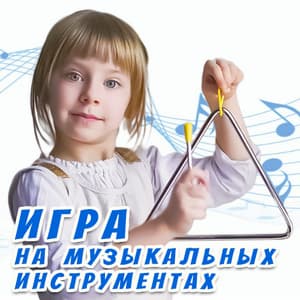 

Игры на музыкальных инструментах в детском саду играют важную роль в развитии детей. Вот несколько причин, почему такие игры важны:
Развитие музыкальных навыков: Игра на музыкальных инструментах помогает детям развивать музыкальные навыки, такие как слух, ритм, мелодия и координация.Физическое развитие: Использование музыкальных инструментов требует от детей различных движений и действий, что способствует их физическому развитию, координации движений и моторике.Креативное выражение: Игры на музыкальных инструментах позволяют детям выражать свою креативность и чувства через звуки, что важно для развития их эмоционального интеллекта.Социальное взаимодействие: Игры на инструментах часто проводятся в группе, что способствует социальному взаимодействию, умению работать в команде и развитию навыков общения.Развитие внимания и концентрации: Игра на инструментах требует от детей концентрации внимания, что благоприятно влияет на их когнитивное развитие.Подготовка к обучению музыке: Игры на музыкальных инструментах могут служить первым шагом в музыкальном обучении, создавая у детей положительное отношение к музыке и инструментам.Развитие творческого мышления: Игра на инструментах стимулирует творческое мышление, поскольку дети могут экспериментировать с различными звуками и мелодиями.Сенсорное восприятие: Дети развивают сенсорное восприятие, касаясь, стукивая, трогая инструменты, и учатся отличать различные звуки.Игры на музыкальных инструментах в детском саду способствуют всестороннему развитию детей, охватывая физические, социальные, эмоциональные и когнитивные аспекты.


Младшая группа
Веселые гусиКалинкаПо малину в сад пойдём
Средняя группа
«Андрей-воробей»«Сорока-сорока»«Гармошка»«Небо синее»
Старшая группа
«Часики», муз. С. Вольфензона.«Дон-дон», рус. нар. песня, обраб. Р. Рустамова.«Гори, гори ясно!», рус. нар. мелодия.
Подготовительная группа
«Гармошка», муз. Е. Тиличеевой, сл. М. Долинова«К нам гости пришли», муз. А. Александрова.«Вальс», муз. Е. Тиличеевой.«Наш оркестр», муз. Е. Тиличеевой, сл. Ю. Островского.«Белка» муз. Н. Римского-Корсакова«Я на горку шла».«Во поле береза стояла», рус. нар. песни.«Бубенчики», муз. Е. Тиличеевой, сл. М. Долинова«На зеленом лугу», муз. Е. Тиличеевой, сл. Ю. Островского.«Во саду ли, в огороде», русская народная песня.«Сорока сорока», рус. нар. мелодии.Музыкальные игры с движениями для детского сада.
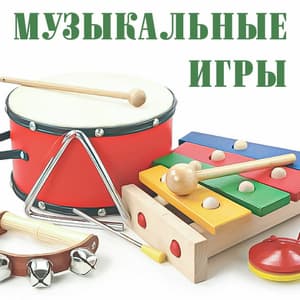 

Детские музыкальные игры играют важную роль в обучении и развитии маленьких детей. Эти увлекательные занятия стимулируют не только музыкальный слух, но и развивают моторику, координацию движений и социальные навыки.
В ходе музыкальных игр дети взаимодействуют с различными звуками, что способствует формированию их музыкального восприятия. Они учатся распознавать ритм и интонации, что важно для развития общей слуховой чувствительности.
Кроме того, эти игры содействуют формированию важных социальных навыков. Дети учатся взаимодействовать друг с другом в игровом контексте. Это способствует развитию коммуникации, сотрудничества и общей социальной гармонии в группе.
Музыкальные игры также способствуют формированию творческого мышления. Дети выражают свои эмоции и чувства через движения под музыку, что стимулирует их фантазию и творческую активность.
Таким образом, такие развивающие занятия не только обеспечивают детей веселым и интересным времяпрепровождением, но и играют ключевую роль в их образовательном и социальном развитии.

Детская песня Игра с мишкой. Музыка и слова Л. Олифировой.Прятки. Русская народная мелодия «Как у наших у ворот». Обработка Т. Ломовой.Музыкальное произведение: Догони зайчика. Музыка Е. Тиличеевой. Слова Ю. Островского.Ноты: Прогулка и дождик (вариант 2). Музыка М. Раухвергера.Музыкальная композиция "Ловишки". Музыка Й. ГайднаЗайцы и медведь. Русская народная мелодия. Обработка Н. Римского-КорсаковаПесенка Игра с погремушками. Музыка А. Лазаренко. Слова О. Высотской.Курочки и петушок. Русская народная песня «Ах вы сени.» Обработка Г. ФридаMp3 и ноты: Где же наши ручки? Музыка Т. Ломовой. Слова И. Плакиды.Зайцы и медведь. Музыка Т. ПопатенкоДетская песня Где ваши ручки? Музыка Е. Тиличеевой. Слова А. Шибицкой.Песня «Дети и медведь». Музыка и слова В. Верховинца.Игра-пляска «Дед Мороз и зайцы». Музыка М. Раухвергера. Автор игры Е. Дубянская.Музыкальное произведение: Заинька. Музыка и слова И. БодраченкоПесня «Как на нашем на лугу». Музыка Л. Бирнова. Слова А. КузнецовойОчень хочется плясать. Музыка А. Филиппенко. Слова Е. Макшанцевой.Mp3 и ноты: Тихие и громкие звоночки. Музыка Р. Рустамова. Слова Ю. Островского.Карусель. Русская народная мелодия в обработке Е. Тиличеевой.Детская песня Ловкие ручки. Музыка Е. Тиличеевой. Слова Ю. Островского.Музыкальная композиция: Зайчишка-трусишка. Музыка И. Бодраченко. Слова народныеИщи маму. Игра на в празднике. Музыка Т. Ломовой.Музыкальное произведение:Кот Васька. Музыка Л. Лобачёва, слова Н. Френкель.Игра с бубном. Музыка М. Красева. Слова Н. Френкель.Mp3 и ноты: Ищи игрушку. Русская народная мелодия. Обработка В. АгафонниковаМузыкальное произведение "Где флажки?" Музыка И. Кишко.Кошка и котята. Музыка М. РаухвергераПесня «Заинька». Русская народная песня. Обработка Н. Римского-Корсакова.Детская песня Прилетела птичка. Музыка Е. Тиличеевой. Слова Ю. Островского.Песня-пляска с платочками. Музыка Е. Тиличеевой. Слова И. Грантовской.Пьеса «Самолёты». Музыка М. Раухвергера.Игра с погремушкой. Музыка А. Филиппенко. Слова Е. Макшанцевой.Музыкальное произведение: Хитрый кот. Русская народная прибаутка.Жмурка с бубном. Русская народная музыка.Музыкальная композиция: Воробушки и автомобиль. Музыка М. Раухвергера.Кошка и котята. Музыка В. Витлина.Mp3 и ноты: Прогулка в автомобиле. Музыка К. Мяскова.Игра с мишкой возле елки. Музыка А. Филиппенко. Слова Е. Макшанцевой.Музыкальная композиция: Зайцы и медведь. Музыка Т. Попатенко.Зайка. Музыка Л. Абелян. Слова В. ВиктороваMp3 и ноты: Игра с зайчиком. Музыка А. Филиппенко. Слова Е. Макшанцевой.Поет, поет моя Танечка. Музыка народная. Слова Т. Бабаджан.Песня «Колпачок». Русская народная песня.Mp3 и ноты: Солнышко и дождик. Музыка М. Раухвергера. Слова А. Барто.Музыкальное произведение: Прогулка и дождик (вариант 1). Музыка М. Раухвергера.Флажок. Музыка М. Красева. Слова Н. Френкель.Детская песня Игра с флажком. Музыка М. Красева. Слова М. Ивенсен.Ноты: Разминка. Музыка и слова Е. Макшанцевой.Игра с погремушками. Русская народная песня. Обработка А. БыкановаИгра «Игра с цветными платочками». В обработке Я. Степового.Музыкальная композиция: Лисичка и зайчики. Музыка Ю. РожавскойЖмурки. Музыка Ф. ФлотоваДетская песня Серенькая кошечка. Музыка В. Витлина, слова Н. Найдёновой.Музыкальная композиция: Я на лошади скачу. Музыка А. Филиппенко. Слова Т. Волгиной.Ноты: Игра с мишкой. Музыка Г. Финаровского. Слова В. Антоновой.Скворцы и кошка. Музыка В. Герчик. Композиция движений С. Рудневой, Р. Борисовой.Игра «Лётчики на аэродром!». Музыка М. Раухвергера.Инсценировка сказок и спектаклей в детском саду.
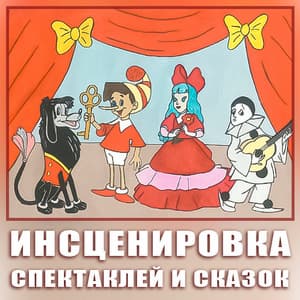 

Инсценировки сказок и спектакли в детском саду играют важную роль в развитии детей, оказывая положительное воздействие на различные аспекты их развития.
Вот несколько причин, почему инсценировки полезны для детей:
Развитие социальных навыков: Участие в инсценировках позволяет детям взаимодействовать друг с другом в игровой форме, обучаясь сотрудничеству, коммуникации и уважению к точке зрения других.Развитие эмоционального интеллекта: В ходе инсценировок дети выражают различные эмоции через игру ролей, что способствует развитию их эмоционального интеллекта и управления эмоциями.Речевое развитие: Участие в диалогах и монологах в рамках инсценировок способствует развитию речи, словарного запаса и навыков языкового выражения.Развитие моторики и координации: Дети, исполняя различные роли и двигаясь в пространстве, улучшают свою моторику, баланс и координацию движений.Стимуляция воображения и творческого мышления: Участие в инсценировках развивает воображение детей, позволяя им создавать и воплощать разнообразные образы и сюжеты.Формирование самооценки: Успех в ролевых играх и инсценировках способствует укреплению самооценки детей, повышает их уверенность в себе.Обогащение культурного опыта: Инсценировки могут включать в себя элементы различных культур и традиций, что способствует расширению культурного кругозора детей.Вовлечение в воспитательный процесс: Инсценировки могут быть включены в образовательную программу, обогащая учебный процесс и стимулируя интерес к литературе и искусству.Таким образом, инсценировки сказок и спектаклей в детском саду играют важную роль в комплексном развитии детей, способствуя их социальному, эмоциональному и творческому росту.


Ясельная группа
«Музыкальные инструменты»«Пастушок»«Петрушка и Бобик»«Зайка простудился»«Игрушки»«Репка»«Курочка Ряба»«В лесу»«Праздник»
Первая младшая группа.
"Кошка и котенок", муз. М. Красева, сл. О. Высотской."Неваляшки", муз. 3. Левиной; Компанейца.
Старшая группа
«Полянка» (музыкальная играсказка), муз. Т. Вилькорейской.«Где был, Иванушка?», рус. нар.мелодия, обраб. М. Иорданского.
Подготовительная группа
«Заинька, выходи», рус. нар. песня, обраб. Е. Тиличеевой.«На зеленом лугу», рус. нар. мелодия.«Муха-цокотуха» (опера-игра по мотивам сказки К. Чуковского), муз. М. Красева.«Как на тоненький ледок», рус. нар. песня.«Как у наших у ворот», рус. нар. мелодия, обр. В. Агафонникова.Марши для детей в детском саду - это не только веселое развлечение, но и ценный инструмент для их развития. Введение маршей в образовательный процесс способствует формированию физической активности и развитию моторики у малышей. Дети, следящие за ритмичными шагами, улучшают координацию движений и развивают чувство ритма.
Кроме того, марши в детском саду создают позитивное социальное взаимодействие. Обучаясь двигаться в ряду или по кругу вместе с другими детьми под музыкальное сопровождение, малыши учатся сотрудничеству и взаимопониманию. Это также способствует формированию навыков слушания и следования инструкциям.
Марши становятся моментом радости и веселья для детей, создавая положительные эмоции в образовательной среде. Они могут быть использованы в качестве забавного средства для физической активности, способствуя улучшению общей физической формы у детей.
Весёлое, подвижное марширование не только улучшает развитие, но и способствует физическому, социальному и эмоциональному благополучию детей, делая их образовательный опыт еще более ярким и насыщенным.
Марш-парад. Из мультфильма «Бременские музыканты». Муз. Г. Гладкова.Музыкальное произведение "Марш". Музыка Е. Тиличеевой.Марш ёлочных игрушек. Слова и музыка: Владимир Львовский.Марш. Барабанщики. Музыка Э. Парлова.Весёлый марш. Музыка: Сергей Томин. Слова: Пётр Синявский.Ноты к мелодии: Марш солдатиков. Муз. Е. Юцкевича.Марш из балета "Щелкунчик". П. И. Чайковский.Музыкальное произведение: Марш. Музыка Ф. Шуберта.Марш Короля. Из мультфильма "Заколдованный мальчик". В. Юровский.Музыкальное произведение. Егерский марш. Генрих Хоманн.Марш снеговиков. Слова: Андрей Усачев. Музыка: Максим Дунаевский.Музыкальная композиция «Марш». Муз. М. РобераМарш. К. Лонгшамп-Друшкевичова.Ноты к мелодии: Марш. Музыка В. Дешевово.Марш. Из кинофильма «Весёлые ребята». Муз. И. Дунаевского.Музыкальное произведение: Барабанщик. Муз. Д. Кабалевского.Марш. Музыка Ю. Соколовского.Музыкальная композиция: Лётчики. Муз. М. Раухвергера.Марш юных пионеров. Слова А. Жарова Музыка С. Дешкина.Ноты к произведению: Марш. Музыка Е. Тиличеевой.Барабанщик. Слова М. Чарной, Н. Найденовой Музыка М. Красева.Ноты к произведению: Марш весёлых гномов. Муз. А. Абрамова.Сборник материалов в помощь педагогам и музыкальным руководителям.
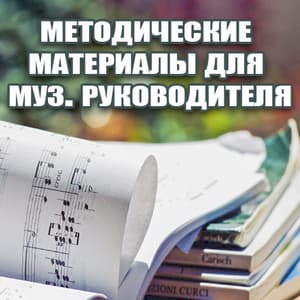 

Содержание:
- Слушание;
- Муз. ритмические движения.;
- Муз. игры;
- Марши;
- Полька;
- Вальс;
- Танцы с описанием движений.

Музыкальные композиции для слушания.
Музыкальное произведение: Курочка. Музыка Н. Любарского.Ноты к мелодии Гавот. Музыка Д. Шостаковича.Музыкальная композиция Грустное настроение. Муз. А. ШтейнвильЛасковая просьба. Из фортепианного цикла «Альбом пьес для детей». Музыка Г. СвиридоваНоты к произведению: Мама спит. Музыка Г. ФридаПарень с гармошкой. Из цикла «Альбом пьес для детей». Музыка Г. СвиридоваМузыкальная композиция Воробушки. Муз. М. Красева.Ноты к произведению: Птицы клюют зёрнышки. Музыка Г. ФридаШагаем как медведи. Музыка Е. КаменоградскогоМузыкальная композиция: Шуточка. Муз. В. СеливановаНоты к произведению: Птички летают. Экосез. Музыка А. ЖилинаНоты к мелодии Сказочка. Муз. С. Прокофьева.Музыкальная композиция: Марш весёлых гномов. Музыка А. АбрамоваНоты к мелодии: Полёт птиц. Музыка Г. Фрида.Ноты: Кокетка. Муз. Ю. Николаева.Музыкальное произведение: Марширующие поросята. Музыка П. БерлинаНоты к мелодии Зайки по лесу бегут. Муз. А. Гречанинова.Утренняя молитва. Из цикла «Детский альбом». Музыка П.И. Чайковского. Слова А. ЛиунинаНоты к произведению: Мишка. Муз. М. РаухвергераМузыкальное произведение: Кошечка. Музыка Т. ЛомовойЛошадки скачут. Муз. В. Витлина.Музыкальное произведение Резвушка. Музыка В. Волкова.Упрямец. Из фортепианного цикла «Альбом для детей». Музыка Г. Свиридова.Музыкальная композиция: Полька-шарманка. Муз. Д. Шостаковича.Музыкальное произведение: Шалун. Музыка О. Бера.Ноты к мелодии Прогулка. Муз. В. Волкова.Музыкальная композиция Дождик. Музыка Б. Антюфеева.Отрывок из оперы «Ночь перед рождеством». Музыка Н. Римского-КорсаковаМузыкальная композицияЁжик. Муз. Д. КабалевскогоНоты к произведению: Смелый наездник. Музыка Р. ШуманаЗайчики. Музыка Т. Ломовой.Ноты: Колыбельная. Муз. С. Разоренова.Ноты к произведению: Папа и мама разговаривают. Муз. И. АрсееваПрогулка. Музыка М. Раухвергера.Ноты к мелодии Медведи. Муз. Е. ТиличеевойМузыкальное произведение: Воробушки. Венгерская народная мелодия.Ноты: Капризуля. Муз. В. Волкова.Попрыгунья. Из фортепианного цикла «Альбом для детей». Муз. Г. Свиридова.Ноты к произведению: Автомобиль. Музыка М. Раухвергера.Музыкальная композиция: Дудочка. Музыка Т. ЛомовойФрагмент из оперы «Марта». Музыка Ф. ФлотоваНоты к мелодии: Сказки старой бабушки. Муз. С. ПрокофьеваМарш. Из кинофильма «Весёлые ребята». Муз. И. Дунаевского.Ноты к мелодии Колыбельная. Муз. В. Витлина.Музыкальное произведение: Два петуха. Муз. С. РазореноваэВоробушки. Муз. М. РаухвергераМузыкальная композиция: Кот и мышь. Музыка Ф. РыбицкогоНоты к мелодии Маленькое рондо. Музыка С. СлонимскогоНемецкая песенка. Из цикла «Детский альбом». Музыка П.И. Чайковского. Слова А. ЛунинаВоробей. Муз. А. Руббах.Ноты к мелодии Дождик накрапывает. Музыка Ан. Александрова.Музыкальное произведение: Медведь. Муз. Т. Попатенко.Ноты к произведению: Немецкий танец. Музыка Людвига ван БетховенаЗайцы. Музыка Т. Попатенко.Музыкальная композиция Дождик. Муз. М. Миклашевской.Ноты: Колыбельная. Муз. Т. Назаровой.Ноты к мелодии Лошадка. Музыка М. СиманскогоМузыкальная композиция: Бегемотик танцует. Муз. неизвестного автораМарш солдатиков. Музыка Е. Юцкевича.Ноты к мелодии Петрушки. Муз. В. Елинека.
Музыкально-ритмические композиции с движениями
Русская народная мелодия. Обработка Т. Ломовой.Ноты: Птички летают. Муз. А. СероваМузыкальная композиция: Игра. Муз. В. Витлина.Ноты к мелодии: Лошадка. Музыка М. СиманскогоМузыкальное произведение: Экосез. Музыка А. ЖилинаНоты к мелодии Зайцы. Муз. Т. Попатенко.Музыкальное произведение: Птички. Музыка Т. Ломовой.Музыкальная композиция: Маршируем дружно. Муз. М. Раухвергора. Слова О. Коробко.Ноты: Ходим-бегаем. Музыка Е. Тиличеевой. Слова Н. Френкель.Медведь. Музыка Т. Попатенко.Музыкальная композиция: Барабанщик. Музыка Д. Кабалевского.Ноты к произведению: Упражнение для рук. Польская народная мелодия. Обработка Л. ВишкареваМузыкальная композиция: Смелый наездник. Музыка Р. ШуманаНоты к мелодии: Всадники. Муз. В. ВитлинаМузыкальное произведение: Упражнение с погремушками. Музыка А. Козакевича.Ноты: Птички летают. Экосез. Музыка А. ЖилинаМузыкальная композиция: Упражнение с флажками. Муз. В. КозыреваЕхали, ехали. Музыка М. Иорданского. Слова И. Токмаковой.Музыкальная композиция: Зайчики. Муз. К. Черни.Ноты к мелодии Кто хочет побегать? Литовская народная мелодия. Обработка Л.Вишкарека.Яркие флажки. Музыка Ан. Александрова. Слова М. Ивенсен.Ноты к мелодии: Воробушки. Музыка М. РаухвергераМузыкальное произведение: Марш. Музыка В. Дешевово.Ноты к мелодии Латвийская народная мелодияМузыкальное произведение: Зайчики. Музыка Е. Тиличеевой.Ноты: Кошечка. Муз. Т. ЛомовойЖуки. Венгерская народная мелодия в обработке В. Вишкарёва.Ноты к произведению: Шагаем как медведи. Музыка Е. КаменоградскогоПолли. Английская народная мелодия.Музыкальное произведение: Хорватская народная мелодия. Обработка В. Герчик.Ноты к мелодии Бег. Музыка Т. Ломовой.Ноты к произведению: Зайки по лесу бегут. Муз. А. Гречанинова.Музыкальное произведение Марш. Музыка Ф. ШубертаЛошадки. Музыка Л. Банникова.Ноты: Вальс (упражнения для рук). Музыка А. ХачатурянаМузыкальная композиция: Полёт птиц. Музыка Г. Фрида.Гавот. Муз. Д. Шостаковича.Ноты к мелодии: Зайчики. Музыка М. Раухвергера.Музыкальная композиция: Лошадки скачут. Муз. В. Витлина.Ноты к мелодии Медведи. Музыка Е. ТиличеевойСамолёты. Музыка М. РаухвергераНоты к мелодии: Мишка. Муз. М. РаухвергераМузыкальное произведение: Зайчики. Музыка Т. Ломовой.Ноты: Фрагмент из оперы «Марта». Музыка Ф. ФлотоваНоты к произведению: Мы учимся бегать. Муз. Я. Степовой.Ноты к произведению: Птицы клюют зёрнышки. Муз. Г. Фрида.Скачут по дорожке. Музыка А. Филиппенко. Слова Т. ВолгинойНоты к мелодии: Мячики. Музыка М. СатуринаМузыкальное произведение: Научились мы ходить. Муз. и слова Е. Макшанцевой.Ноты к мелодии Дудочка. Музыка Т. ЛомовойПтички летают и клюют зёрнышки. Швейцарская народная мелодияНоты к произведению: Выставление ноги на пятку. Музыка Ф. ЛещинскойНоты к произведению: Марш. Музыка Е. Тиличеевой.Музыкальная композиция: Бег и подпрыгивание. Муз. Т. Ломовой.Ноты: Воробушки. Музыка М. Красева.Ноты к произведению: Покатаемся. Музыка А. Филиппенко. Слова Е. Макшанцевой.Вальс (махи руками). Муз. А. ЖилинаНоты к мелодии: Прогулка. Музыка М. Раухвергера.Музыкальная композиция: Воробушки. Венгерская народная мелодия.
Музыкальные игры с описанием движений и нотами.
Детская песня Игра с мишкой. Музыка и слова Л. Олифировой.Прятки. Русская народная мелодия «Как у наших у ворот». Обработка Т. Ломовой.Музыкальное произведение: Догони зайчика. Музыка Е. Тиличеевой. Слова Ю. Островского.Ноты: Прогулка и дождик (вариант 2). Музыка М. Раухвергера.Музыкальная композиция "Ловишки". Музыка Й. ГайднаЗайцы и медведь. Русская народная мелодия. Обработка Н. Римского-КорсаковаПесенка Игра с погремушками. Музыка А. Лазаренко. Слова О. Высотской.Курочки и петушок. Русская народная песня «Ах вы сени.» Обработка Г. ФридаMp3 и ноты: Где же наши ручки? Музыка Т. Ломовой. Слова И. Плакиды.Зайцы и медведь. Музыка Т. ПопатенкоДетская песня Где ваши ручки? Музыка Е. Тиличеевой. Слова А. Шибицкой.Песня «Дети и медведь». Музыка и слова В. Верховинца.Игра-пляска «Дед Мороз и зайцы». Музыка М. Раухвергера. Автор игры Е. Дубянская.Музыкальное произведение: Заинька. Музыка и слова И. БодраченкоПесня «Как на нашем на лугу». Музыка Л. Бирнова. Слова А. КузнецовойОчень хочется плясать. Музыка А. Филиппенко. Слова Е. Макшанцевой.Mp3 и ноты: Тихие и громкие звоночки. Музыка Р. Рустамова. Слова Ю. Островского.Карусель. Русская народная мелодия в обработке Е. Тиличеевой.Детская песня Ловкие ручки. Музыка Е. Тиличеевой. Слова Ю. Островского.Музыкальная композиция: Зайчишка-трусишка. Музыка И. Бодраченко. Слова народныеИщи маму. Игра на в празднике. Музыка Т. Ломовой.Музыкальное произведение:Кот Васька. Музыка Л. Лобачёва, слова Н. Френкель.Игра с бубном. Музыка М. Красева. Слова Н. Френкель.Mp3 и ноты: Ищи игрушку. Русская народная мелодия. Обработка В. АгафонниковаМузыкальное произведение "Где флажки?" Музыка И. Кишко.Кошка и котята. Музыка М. РаухвергераПесня «Заинька». Русская народная песня. Обработка Н. Римского-Корсакова.Детская песня Прилетела птичка. Музыка Е. Тиличеевой. Слова Ю. Островского.Песня-пляска с платочками. Музыка Е. Тиличеевой. Слова И. Грантовской.Пьеса «Самолёты». Музыка М. Раухвергера.Игра с погремушкой. Музыка А. Филиппенко. Слова Е. Макшанцевой.Музыкальное произведение: Хитрый кот. Русская народная прибаутка.Жмурка с бубном. Русская народная музыка.Музыкальная композиция: Воробушки и автомобиль. Музыка М. Раухвергера.Кошка и котята. Музыка В. Витлина.Mp3 и ноты: Прогулка в автомобиле. Музыка К. Мяскова.Игра с мишкой возле елки. Музыка А. Филиппенко. Слова Е. Макшанцевой.Музыкальная композиция: Зайцы и медведь. Музыка Т. Попатенко.Зайка. Музыка Л. Абелян. Слова В. ВиктороваMp3 и ноты: Игра с зайчиком. Музыка А. Филиппенко. Слова Е. Макшанцевой.Поет, поет моя Танечка. Музыка народная. Слова Т. Бабаджан.Песня «Колпачок». Русская народная песня.Mp3 и ноты: Солнышко и дождик. Музыка М. Раухвергера. Слова А. Барто.Музыкальное произведение: Прогулка и дождик (вариант 1). Музыка М. Раухвергера.Флажок. Музыка М. Красева. Слова Н. Френкель.Детская песня Игра с флажком. Музыка М. Красева. Слова М. Ивенсен.Ноты: Разминка. Музыка и слова Е. Макшанцевой.Игра с погремушками. Русская народная песня. Обработка А. БыкановаИгра «Игра с цветными платочками». В обработке Я. Степового.Музыкальная композиция: Лисичка и зайчики. Музыка Ю. РожавскойЖмурки. Музыка Ф. ФлотоваДетская песня Серенькая кошечка. Музыка В. Витлина, слова Н. Найдёновой.Музыкальная композиция: Я на лошади скачу. Музыка А. Филиппенко. Слова Т. Волгиной.Ноты: Игра с мишкой. Музыка Г. Финаровского. Слова В. Антоновой.Скворцы и кошка. Музыка В. Герчик. Композиция движений С. Рудневой, Р. Борисовой.Игра «Лётчики на аэродром!». Музыка М. Раухвергера.
Музыкальные марши для детей
Марш-парад. Из мультфильма «Бременские музыканты». Муз. Г. Гладкова.Музыкальное произведение "Марш". Музыка Е. Тиличеевой.Марш ёлочных игрушек. Слова и музыка: Владимир Львовский.Марш. Барабанщики. Музыка Э. Парлова.Весёлый марш. Музыка: Сергей Томин. Слова: Пётр Синявский.Ноты к мелодии: Марш солдатиков. Муз. Е. Юцкевича.Марш из балета "Щелкунчик". П. И. Чайковский.Музыкальное произведение: Марш. Музыка Ф. Шуберта.Марш Короля. Из мультфильма "Заколдованный мальчик". В. Юровский.Музыкальное произведение. Егерский марш. Генрих Хоманн.Марш снеговиков. Слова: Андрей Усачев. Музыка: Максим Дунаевский.Музыкальная композиция «Марш». Муз. М. РобераМарш. К. Лонгшамп-Друшкевичова.Ноты к мелодии: Марш. Музыка В. Дешевово.Марш. Из кинофильма «Весёлые ребята». Муз. И. Дунаевского.Музыкальное произведение: Барабанщик. Муз. Д. Кабалевского.Марш. Музыка Ю. Соколовского.Музыкальная композиция: Лётчики. Муз. М. Раухвергера.Марш юных пионеров. Слова А. Жарова Музыка С. Дешкина.Ноты к произведению: Марш. Музыка Е. Тиличеевой.Барабанщик. Слова М. Чарной, Н. Найденовой Музыка М. Красева.Ноты к произведению: Марш весёлых гномов. Муз. А. Абрамова.
Полька для детей
Ноты к мелодии: Смени пару. Музыка Т. Богинич.Ноты: Полька. Музыка Д. Шотаковича.Ноты к произведению: Полька с листочками. Музыка И. БодраченкоОзорная полька. Н. Вересокина.Ноты к произведению: Полька. Музыка М. ЖивцоваПолька для ребят. Слова З. Петровой. Музыка Д. Львова-Компанейца.Ноты к произведению: Плясовая Хорватская народная мелодияНоты: Полька. Муз. Д. КабалевскогоМузыкальное произведение: Полька-шарманка. Музыка Д. Шостаковича.Весёлый танец. Муз. М. СатулинойНоты к мелодии: Полька. Музыка И. ГлинкиМузыкальная композиция: Полька. Музыка И. ШтраусаДетская полька. Музыка М. Глинка.Музыкальное произведение "Полька". М. Акулян.Песня «Новогодняя полька». Музыка Г. Шарина. Слова С. Богомазова.Музыкальная композиция: Полька. Музыка З. Бетмана.Школьная полька. Слова: Лев Ошанин. Музыка: Аркадий Островский.Музыкальная композиция «Полька». Муз. В. Косенко.Полька „Янка". Белорусская народная мелодия. Обработка Т. Попатенко.Ноты: Полька. Музыка Г. ШтальбаумПляска парами. Литовская народная мелодия. Обработка Т. ПопатенкоМузыкальная композиция: Полька. Муз. И. ШтраусаНоты: Поссорились — помирились. Муз. Т. Вилькорейской.Музыкальное произведение "Игра". Муз. В. Витлина.
Вальс для детей
Вальс Победы. Музыка - Александр Варламов. Слова - Раиса Панина.Ноты к мелодии Вальс. Муз. А. ЖилинаПраздничный вальс. Слова т. Волгиной, музыка А. Филиппенко.Музыкальная композиция. Хрустальный вальс.Вальс (трио). Слова В. Суслова Музыка Я. Дубравина.Ноты к мелодии Вальс. Музыка А. БелокуровойВальс. Г. Свиридов. Переложение К. Титаренко.Музыкальная композиция: Вальс . Музыка А. ХачатурянаСтаринный вальс. А. Шувалов.Музыкальное произведение Вальс на льду. С. Прокофьев.Мамин вальс. Слова В. Крючкова, Л. Дербенева Музыка Ю. Чичкова.Музыкальное произведение: Вальс. Муз. А. ГрибоедоваВальс-шутка. Музыка Д. ШостаковичаМузыкальная композиция: Вальс. Музыка В.А. МоцартаВальс. Муз. Ф. ШубертаНоты к мелодии Вальс (Осенний ветерок). Музыка А. ГречаниноваВальс "Солнечные зайчики". Из цикла "В гостях у сказки". М. Акулян.Учительский вальс. Слова И. Львова. Музыка А. Заруба.Музыкальное произведение Вальс ми минор. Э. Григ.Артековский вальс. Слова В. Викторова Музыка Д. Кабалевского.
Танцы для детей с описанием движений
Парная пляска. Обработка Е. Туманян.Танец «Снежинки». Муз. О. Берта, обраб. Н. Метлова.Пляска с погремушками. Украинский народный танец «Катерина». Обработка Т. ЛомовойМузыкальное произведение: Танец снежинок. Муз. А. Глазунова. Композиция движений Т. КореневойКруговая пляска. Русская народная мелодия. Обработка С. Разоренова.Музыкальная композиция «Снежинки». Музыка: Т. Ломовой.Танец снежинок. Музыка А. Верстовского. Композиция движений Л. Генераловой.Пьеса «Пляска с веночками». Музыка Е. Тиличеевой. Композиция движений С. Бекиной.Парная пляска «Гопачок». Украинская народная плясовая в обработке М. Раухвергера.Ноты: Полька. Муз. М. Живцова. Композиция движений Т. Кореневой.Пляска с султанчиками. Украинская народная мелодия. Обработка М. Раухвергера.Музыкальная композиция: Танец вокруг ёлки. Музыка Э. Вольдтейфеля. Композиция движений Т. КореневойТанец: «Бусинки» под «Галоп» И. Дунаевского.Музыкальная композиция: Танец в кругу. Финская народная мелодия обработка И. Каплуновой«Пляска с платочками». Русская народная песня.Ноты: Смени пару. Музыка Т. Богинич. Композиция движений Т. КореневойЛатвийская народная мелодия. Парная пляска для детей 4 лет.Музыкальное произведение: Полька с листочками. Муз. И. Бодраченко. Композиция движений И. Бодраченко«Пляска с куклами». нем. нар. мелодия, сл. А. Ануфриевой.Музыкально-дидактические игры играют важную роль в развитии музыкальной культуры детей дошкольного возраста. Они способствуют развитию музыкального слуха, чувства ритма и творческих способностей. Игры являются методом обучения, направленным на усвоение знаний о музыке, а также формой обучения и развития детей. Дети старшего дошкольного возраста проявляют более самостоятельные навыки в играх и обладают определенным музыкальным опытом.
Развитие ритмического слуха играет ключевую роль в музыкальном воспитании, обогащая эмоциональный мир детей, развивая познавательные способности и воспитывая активность и дисциплинированность. Усвоение навыков восприятия музыки и движения происходит через игры, хороводы, пляски и упражнения. Дидактические игры способствуют формированию психических качеств детей, таких как внимание, память и сообразительность.
Игры должны быть простыми, доступными, интересными и привлекательными, чтобы мотивировать детей к активному участию в музыкальных занятиях. В процессе игр дети не только учатся музыкальным знаниям, но и формируют черты личности, такие как чувство товарищества и ответственности. Дидактические игры объединяют черты хороводов и подвижных игр, но их дидактический материал направлен на развитие музыкального восприятия. Каждая дидактическая игра содержит обучающую задачу, содержание, правила и игровые действия, все направленные на введение ребенка в понимание свойств и качеств музыки.


Вторая младшая группа​Развитие звуковысотного слуха:​«Три медведя»«Птицы и птенчики»«Веселые матрешки»Развитие ритмического слуха.​«Веселые дудочки».«Кто как идет?»Развитие тембрового и динамического слуха:​«Колокольчики»«Громко - тихо»«Узнай свой инструмент»Определение жанра и развитие памяти.​«Узнай и спой песню по картинке»«Что делает кукла?»

Средняя группа​Развитие звуковысотного слуха:​«Качели».«Птицы и птенчики»​Развитие ритмического слуха:​«Веселые дудочки»«Сыграй, как я».«Петушок, курочка и цыпленок»«Кто как идет?».​Развитие тембрового и динамического слуха:​«Угадай, на чем играю».«Громко-тихо».«Узнай свой инструмент».​Определение жанра и развитие памяти:​«Узнай и спой песню по картинке»«Музыкальный магазин».«Что делает кукла?»

Старшая группа
Развитие звуковысотного слуха:​«Где мои детки?»«Мама и детки»«Музыкальное лото»«Ступеньки»Развитие чувства ритма:​«Учись танцевать»«Ищи».«Определи по ритму»«Ритмические полоски»Развитие тембрового слуха:​«На чем играю?»Развитие диатонического слуха:​«Звенящие колокольчики»«Громко, тихо запоем»Развитие восприятия музыки и музыкальной памяти:​«Времена года»«Наши песни»«Будь внимательным»«Буратино»«Музыкальный магазин».

Подготовительная группа​Развитие звуковысотного слуха:​«Звуки разные бывают»«Веселые Петрушки»«Три поросенка»«Подумай, отгадай»​Развитие чувства ритма:​«Выполни задание»«Определи по ритму»«Прогулка в парк»​Развитие тембрового слуха:​«Рассказ музыкального инструмента»«Музыкальный домик»«Угадай, на чем играю»​Развитие диатонического слуха:​«Звенящие колокольчики, ищи»«Громко-тихо запоем»​Развитие восприятия музыки:​«Времена года»«Наши любимые произведения»«На лугу»«Песня - танец - марш»​Развитие музыкальной памяти:​«Повтори мелодию»«Узнай произведение»«Назови композитора»«Угадай песню»​Музыкально-ритмические движения, играют важную роль в развитии детей. Эти упражнения, ориентированные на музыку и ритм, помогают детям развивать моторику, координацию и чувство ритма. Важно понимать, что музыкальные занятия в детском саду не только развлекательные, но и обучающие. Они способствуют развитию у детей музыкальных способностей, помогают им освоить ритмические структуры, улучшают слух и способность к восприятию звуков.
Кроме того, музыкально-ритмические движения способствуют социальной интеграции детей. Занятия музыкой и движениями в группе учат детей сотрудничеству, общению и уважению к другим. Это помогает формировать навыки работы в команде и развивает эмоциональное интеллектуальное взаимодействие, также имеет положительное влияние на физическое здоровье детей, помогая им укреплять мышцы, развивать гибкость и улучшать координацию движений.
В итоге, такие занятия являются важной частью комплексного развития детей. Они способствуют физическому, эмоциональному, социальному и когнитивному развитию, а также помогают детям обрести уверенность в себе и радость от общения с музыкой.​

Ясельная группа
«Маленькая полечка», муз. Е. Тиличеевой, сл. А. Шибицкой.«Ой, летали птички»; муз. В. Верховинца.«Ай-да!», муз. В. Верховинца.«Маленькая кадриль», муз. М. Раухвергера;«Вот так», обр. С. Полонского, сл. М. Александровской;«Юрочка», белорус, пляска, обр. А. Александрова;«Поезд», муз. Н. Метлова, сл. Т. Бабаджан.«Да, да, да!», муз. Е. Тиличеевой, сл. Ю. Островского.«Марш и бег», муз. Р. Рустамова«Постучим палочками», рус. нар. мелодия;«Догонялки», муз. Н. Александровой, сл. Т. Бабаджан, И. Плакиды. Пляска.«Бубен», рус. нар. мелодия, обраб. М. Раухвергера.«Шарик мой голубой», муз. Е. Тиличеевой;«Мы идем», муз. Р. Рустамова, сл. Ю. Островского;«Устали наши ножки», муз. Т. Ломовой, сл. Е. Соковнинной.«Барабан», муз. Г. Фрида;«Мишка», муз. Е. Тиличеевой, сл. Н. Френкель;Пляски:​«Тихо-тихо мы сидим», рус. нар. мелодия, сл. А. Ануфриевой.«Зайчики и лисичка», муз. Б. Финоровского, сл. В. Антоновой.«Пляска с куклами», нем. нар. мелодия, сл. А. Ануфриевой.
Первая младшая группа
Пляска с погремушкой "Погремушка, попляши"Песня-пляска "Погуляем""Дождик", муз. и сл. Е. Макшанцевой;"Вот как мы умеем", муз. Е. Тиличеевой, сл. Н. Френкель.
Вторая младшая группа
Перекатывание мяча под музыку Д. Шостаковича (вальс-шутка).«Скачут лошадки», муз. Т. Попатенко.«Шагаем как физкультурники», муз. Т. Ломовой.«Топотушки», муз. М. Раухвергера.
Средняя группа
Игровые упражнения:​Ходит медведь под муз. «Этюд» К. Черни.«Полька», муз. М. Глинки.Потопаем, покружимся под рус. нар. мелодии.«Кукла», муз. М. Старокадомского.«Всадники», муз. В. Витлина.«Упражнения с цветами» под муз. «Вальса» А. Жилина.«Пружинки» под рус. нар. мелодию.«Веселые мячики» (подпрыгивание и бег), муз. М. Сатулиной.Ходьба под «Марш», муз. И. Беркович.«Петух», муз. Т. Ломовой.Лиса и зайцы под муз. А. Майкапара «В садике».
Старшая группа
Упражнения:​«Кто лучше скачет», муз. Т. Ломовой.«Росинки», муз. С. Майкапара.«Шаг и бег», муз. Н. Надененко.«Плавные руки», муз. Р. Глиэра («Вальс», фрагмент).Упражнения с предметами:​«Вальс», муз. Ф. Бургмюллера.«Упражнения с мячами», муз. Т. Ломовой.
Подготовительная группа
Упражнения:​«Упражнение с кубиками», муз. С. Соснина.«Бег», муз. Е. Тиличеевой.«Цветные флажки», муз. Е. Тиличеевой.«Марш», муз. М. Робера.Поднимай и скрещивай флажки («Этюд», муз. К. Гуритта).«Кто лучше скачет?»«Шагают девочки и мальчики», муз. В. Золотарева.
Музыкально-ритмические упражнения (общее):
Русская народная мелодия. Обработка Т. Ломовой.Ноты: Птички летают. Муз. А. СероваМузыкальная композиция: Игра. Муз. В. Витлина.Ноты к мелодии: Лошадка. Музыка М. СиманскогоМузыкальное произведение: Экосез. Музыка А. ЖилинаНоты к мелодии Зайцы. Муз. Т. Попатенко.Музыкальное произведение: Птички. Музыка Т. Ломовой.Музыкальная композиция: Маршируем дружно. Муз. М. Раухвергора. Слова О. Коробко.Ноты: Ходим-бегаем. Музыка Е. Тиличеевой. Слова Н. Френкель.Медведь. Музыка Т. Попатенко.Музыкальная композиция: Барабанщик. Музыка Д. Кабалевского.Ноты к произведению: Упражнение для рук. Польская народная мелодия. Обработка Л. ВишкареваМузыкальная композиция: Смелый наездник. Музыка Р. ШуманаМузыкальное произведение: Упражнение с погремушками. Музыка А. Козакевича.Ноты: Птички летают. Экосез. Музыка А. ЖилинаМузыкальная композиция: Упражнение с флажками. Муз. В. КозыреваЕхали, ехали. Музыка М. Иорданского. Слова И. Токмаковой.Музыкальная композиция: Зайчики. Муз. К. Черни.Ноты к мелодии Кто хочет побегать? Литовская народная мелодия. Обработка Л.Вишкарека.Яркие флажки. Музыка Ан. Александрова. Слова М. Ивенсен.Ноты к мелодии: Воробушки. Музыка М. РаухвергераМузыкальное произведение: Марш. Музыка В. Дешевово.Ноты к мелодии Латвийская народная мелодияМузыкальное произведение: Зайчики. Музыка Е. Тиличеевой.Ноты: Кошечка. Муз. Т. ЛомовойЖуки. Венгерская народная мелодия в обработке В. Вишкарёва.Ноты к произведению: Шагаем как медведи. Музыка Е. КаменоградскогоПолли. Английская народная мелодия.Музыкальное произведение: Хорватская народная мелодия. Обработка В. Герчик.Ноты к мелодии Бег. Музыка Т. Ломовой.Ноты к произведению: Зайки по лесу бегут. Муз. А. Гречанинова.Музыкальное произведение Марш. Музыка Ф. ШубертаЛошадки. Музыка Л. Банникова.Ноты: Вальс (упражнения для рук). Музыка А. ХачатурянаМузыкальная композиция: Полёт птиц. Музыка Г. Фрида.Гавот. Муз. Д. Шостаковича.Ноты к мелодии: Зайчики. Музыка М. Раухвергера.Музыкальная композиция: Лошадки скачут. Муз. В. Витлина.Ноты к мелодии Медведи. Музыка Е. ТиличеевойСамолёты. Музыка М. РаухвергераНоты к мелодии: Мишка. Муз. М. РаухвергераМузыкальное произведение: Зайчики. Музыка Т. Ломовой.Ноты: Фрагмент из оперы «Марта». Музыка Ф. ФлотоваНоты к произведению: Мы учимся бегать. Муз. Я. Степовой.Ноты к произведению: Птицы клюют зёрнышки. Муз. Г. Фрида.Скачут по дорожке. Музыка А. Филиппенко. Слова Т. ВолгинойНоты к мелодии: Мячики. Музыка М. СатуринаМузыкальное произведение: Научились мы ходить. Муз. и слова Е. Макшанцевой.Ноты к мелодии Дудочка. Музыка Т. ЛомовойПтички летают и клюют зёрнышки. Швейцарская народная мелодияНоты к произведению: Выставление ноги на пятку. Музыка Ф. ЛещинскойНоты к произведению: Марш. Музыка Е. Тиличеевой.Музыкальная композиция: Бег и подпрыгивание. Муз. Т. Ломовой.Ноты: Воробушки. Музыка М. Красева.Ноты к произведению: Покатаемся. Музыка А. Филиппенко. Слова Е. Макшанцевой.Вальс (махи руками). Муз. А. ЖилинаНоты к мелодии: Прогулка. Музыка М. Раухвергера.Музыкальная композиция: Воробушки. Венгерская народная мелодия.Музыкальные игры и забавы в детском саду не только развлекают детей, но и играют важную роль в их общем развитии. Они способствуют формированию музыкального слуха, развитию ритмических навыков, улучшению координации движений и развитию социальных навыков. Эти занятия создают положительное и веселое окружение, в котором дети могут свободно выражать себя, развивая творческие и художественные способности. Музыкальные игры также способствуют общению и взаимодействию между детьми, укрепляя командный дух. Они являются эффективным средством введения элементов обучения в форме игры, что делает учебный процесс более увлекательным и запоминающимся для малышей.

Первая младшая группа
"Котик и козлик", муз. Ц. Кюи."Из-за леса, из-за гор", Т. Казакова.
Средняя группа
«Медведь и заяц» муз. В. Ребикова.«Самолеты», муз. Магиденко.«Курочка и петушок», муз. Г. Фрида.«Жмурки», муз. Ф. Флотова.«Найди себе пару», муз. Т. Ломовой.«Займи домик», муз. М. Магиденко.
Старшая группа
«Будь ловким!», муз. Н. Ладухина.«Ищи игрушку».«Не выпустим», муз. Т. Ломовой.«Найди себе пару», латв. нар. мелодия, обраб. Т. Попатенко.
Подготовительная группа
«Игра с погремушками», муз. Ф. Шуберта «Экоссез»«Поездка»«Кот и мыши», муз. Т. Ломовой.«Кто скорей?», муз. М. Шварца.Образные упражнения для занятий с детьми.
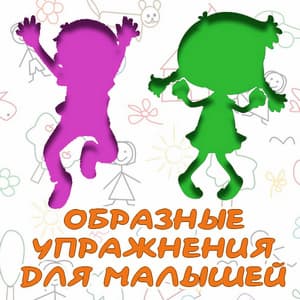 Образные игры и упражнения представляют собой специальный вид активности, направленный на развитие творческого воображения у детей. В ходе этих игр дети взаимодействуют с окружающим миром, создавая воображаемые образы, ситуации и сценарии. Основная цель образных игр — поощрить детей к творческому мышлению и развивать их способность к творческой самореализации.
Образные игры имеют важное значение для детского сада, поскольку они способствуют не только интеллектуальному, но и эмоциональному и социальному развитию малышей. В ходе таких игр дети вырабатывают навыки концентрации внимания, анализа и синтеза информации, а также улучшают свою способность к выражению мыслей и чувств.
Образные игровые упражнения также являются эффективным инструментом для стимуляции воображения у детей. В этот период их жизни особенно важно развивать творческий потенциал, так как это способствует формированию устойчивого интереса к учебе и активному взаимодействию с окружающим миром.
Кроме того, образные игры и упражнения способствуют социальному взаимодействию детей, поскольку часто проводятся в группе. Это способствует развитию навыков коммуникации, совместного творчества и уважения к мнению других. В целом, образные игры в детском саду являются важным компонентом образовательного процесса, способствуя всестороннему развитию детей в раннем возрасте.​
Ясельная группа
«Идет мишка», муз. В. Ребикова.«Скачет зайка», рус. нар. мелодия, обр. А. Александрова.«Лошадка», муз. Е. Тиличеевой.«Зайка», муз. Е. Тиличеевой.«Зайчики и лисичка», муз. Б. Финоровского, сл. В. Антоновой.«Птичка летает, птичка клюет», муз. Г. Фрида«Цыплята и курочка», муз. А. Филиппенко.«Мишка», муз. Е. Тиличеевой.«Идет коза рогатая», рус. нар. мелодия«Собачка», муз. М. РаухвергераКаталог детских песен разных возрастных групп в детском саду.
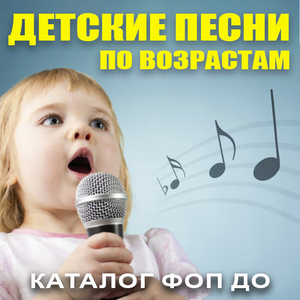 Пение песен в детском саду неотъемлемая часть разностороннего развития маленьких детей. Это мощное средство, способствующее не только развлечению, но и развитию многих важных навыков.
В процессе пения дети развивают слух, научившись различать звуки, следить за ритмом и мелодией. Тексты песен обогащают их лексикон, способствуют развитию речи и улучшению артикуляции. Групповое пение среди детей формирует социальные навыки, учащихся взаимодействовать, слушать друг друга и совместно творить.
Пение песен также стимулирует творческое выражение. Дети учатся выражать свои эмоции через музыку, создавать свои мелодии и вместе с другими детьми участвовать в творческом процессе.
Польза такой деятельности простирается далеко за рамки музыкального образования. Она способствует гармоничному развитию ребенка, влияя на слуховое, речевое, социальное и творческое развитие. В итоге, пение песен создает веселую и образовательную атмосферу, в которой дети не только учатся, но и всесторонне развиваются.​
Ясельная группа
«Петушок»Муз. композиция «Сорока»«Чижик». Скачать ноты, текст, песню.Скачать: «Водичка»«Кошка», муз. А. Александрова, сл. Н. Френкель.«Лиса». Скачать.Скачать песенку: «Петушок».Слушать и скачать народную песенку: «Ладушки».«Едет паровоз»Детская песенка: «Идет коза рогатая»«Баю баюшки баю». Скачать ноты, песню, текст.Скачать колыбельную: «Ой, люлюшки, люлюшки».«Кап-кап». Скачать.«Наша елочка», муз. М. Красева, сл. М. Клоковой.«Бобик». Скачать ноты, слова, песню.«Лиса» Рус. нар. попевка.Песенка: «Лягушка»«Машенька-Маша»
Первая младшая группа
"Кошечка", муз. В. Витлина, сл. Н. Найденовой."Собачка", муз. М. Раухвергера, сл. Н. Комиссаровой."Цыплята", муз. А. Филиппенко, сл. Т. Волгиной."Ладушки", рус. нар. мелодия."Птичка", муз. М. Раухвергера, сл. А. Барто."Дождик", рус. нар. мелодия, обраб. В. Фере."Елочка", муз. Е. Тиличеевой, сл. М. Булатова."Баю" (колыбельная), муз. М. Раухвергера."Белые гуси", муз. М. Красева, сл. М. Клоковой.
Вторая младшая группа​Упражнения на развитие слуха и голоса​«Маме улыбаемся», муз. В. Агафонникова, сл. 3. Петровой.«Лю-лю, бай», рус. нар. колыбельная.Песни​«Зима», муз. В. Карасевой, сл. Н. Френкель.«Петушок», рус. нар. песни.«Цыплята», муз. А. Филиппенко, сл. Т. Волгиной.«Прокати, лошадка, нас», муз. В. Агафонникова и К. Козыревой, сл. И. Михайловой.«Ладушки», рус. нар. песни.«Зайчик», рус. нар. песня, обр. Н. Лобачева.«Маме песенку пою», муз. Т. Попатенко, сл. Е. Авдиенко.«Наша елочка», муз. М. Красева, сл. М. Клоковой.Песенное творчество:​«Бай-бай, бай-бай», рус. нар. колыбельная.«Как тебя зовут?»«Лю-лю, бай», рус. нар. колыбельная.«Спой колыбельную»«Ах ты, котенька-коток», рус. нар. колыбельная.
Средняя группа
Упражнения на развитие слуха и голоса:​«Закличка. Весна - красна!».«Жаворонушки, прилетите!». Закличка.«Кукушечка», рус.нар. песня, обраб. И. Арсеева.Муз. композиция «Паучок» .«Путаница» - песня-шутка; муз. Е. Тиличеевой, сл. К. Чуковского.«Кисонька-мурысонька».Песни:​«Дождик», муз. М. Красева, сл. Н. Френкель.«Санки», муз. М. Красева, сл. О. Высотской.«Зима прошла», муз. Н. Метлова, сл. М. Клоковой.«Осень», муз. И. Кишко, сл. Т. Волгиной.«Воробей», муз. В. Герчик, сл. А. Чельцова.«Подарок маме», муз. А. Филиппенко, сл. Т. Волгиной.
Старшая группа
Упражнения на развитие слуха и голоса:​«Андрей-воробей», рус. нар. песня, обр. Ю. Слонова.«Бубенчики», Е. Теличеева.«Ворон», рус. нар. песня, обраб. Е. Тиличеевой.Муз. композиция «Паровоз»«Барабан», муз. Е. Тиличеевой, сл. Н. Найденовой.«Гармошка», муз. Е. Тиличеевой.Песни:​«Рыбка», муз. М. Красева, сл. М. Клоковой.«Огороднаяхороводная», муз. Б. Можжевелова, сл. Н. Пассовой.«Голубые санки», муз. М. Иорданского, сл. М. Клоковой.«К нам гости пришли», муз. А. Александрова, сл. М. Ивенсен.«Гуси-гусенята», муз. А. Александрова, сл. Г. Бойко.Песенное творчество:​«Дилидили! Бом! Бом!», укр. нар. песня, сл. Е. МакшанцевойМуз. композиция Потешка.«Колыбельная», рус. нар. песня«Марш», муз. М. Красева.
Подготовительная группа​Упражнения на развитие слуха и голоса:​«Горошина», муз. В. Карасевой.Ноты «Дудка».«Кукушечка», муз. Е. Тиличеевой, сл. М. Долинова.«Качели», муз. Е. Тиличеевой, сл. М. Долинова.Муз. композиция «Наш дом».Скачать «Бубенчики». Ноты«В школу», муз. Е. Тиличеевой, сл. М. Долинова.«Котя-коток» Русская народная песня.Ноты «Колыбельная»Песни:​«Хорошо у нас в саду», муз. В. Герчик, сл. А. Пришельца.«Новогодний хоровод», муз. Т. Попатенко.«Новогодняя хороводная», муз. С. Шнайдера.«Песня о Москве», муз. Г. Свиридова.«Зимняя песенка», муз. М. Красева, сл. С. Вышеславцевой.«Елка», муз. Е. Тиличеевой, сл. Е. Шмановой.«Самая хорошая», муз. В. Иванникова, сл. О. Фадеевой.«Листопад», муз. Т. Попатенко, сл. Е. Авдиенко.«Мы теперь ученики», муз. Г. Струве.«Песенка про бабушку», муз. М. Парцхаладзе.«До свиданья, детский сад», муз. Ю. Слонова, сл. В. Малкова.«Праздник Победы», муз. М. Парцхаладзе.«Здравствуй, Родина моя!», муз. Ю. Чичкова, сл. К. Ибряева.Песенное творчество:​«Весной», муз. Г. Зингера.«Плясовая», муз. Т. Ломовой.«Веселая песенка», муз. Г. Струве, сл. В. Викторова.Полька — это живой и энергичный танец. Её характерными чертами являются быстрый темп, веселые мелодии и прыжковые движения. Полька приобрела популярность в различных культурных контекстах и танцевальных стилях, включая фольклор, классическую музыку и народные танцы.
Танец полька отличается своеобразной динамикой, предполагая активные движения, прыжки и перемещения по танцполу. В зависимости от стиля и региона, полька может приобретать различные вариации, от быстрой и веселой до более медленной и лиричной.
Полька часто становится частью культурных событий, праздников и традиций. Её веселый и подвижный характер делает этот танец популярным на свадьбах, праздниках и других радостных мероприятиях. Важным аспектом польки является также её социальный характер, поскольку танец часто исполняется в парах или группах, что способствует общению и взаимодействию участников.
Полька не только доставляет удовольствие от танцевального процесса, но и улучшает координацию движений и поднимает настроение. Её энергия и позитивное воздействие делают этот танец увлекательным и доступным для различных возрастных групп и культурных контекстов.

Ноты к мелодии: Смени пару. Музыка Т. Богинич.Ноты: Полька. Музыка Д. Шотаковича.Ноты к произведению: Полька с листочками. Музыка И. БодраченкоОзорная полька. Н. Вересокина.Ноты к произведению: Полька. Музыка М. ЖивцоваПолька для ребят. Слова З. Петровой. Музыка Д. Львова-Компанейца.Ноты к произведению: Плясовая Хорватская народная мелодияНоты: Полька. Муз. Д. КабалевскогоМузыкальное произведение: Полька-шарманка. Музыка Д. Шостаковича.Весёлый танец. Муз. М. СатулинойНоты к мелодии: Полька. Музыка И. ГлинкиМузыкальная композиция: Полька. Музыка И. ШтраусаДетская полька. Музыка М. Глинка.Музыкальное произведение "Полька". М. Акулян.Песня «Новогодняя полька». Музыка Г. Шарина. Слова С. Богомазова.Полька. Музыка Ю. Чичкова.Музыкальная композиция: Полька. Музыка З. Бетмана.Школьная полька. Слова: Лев Ошанин. Музыка: Аркадий Островский.Музыкальная композиция «Полька». Муз. В. Косенко.Полька „Янка". Белорусская народная мелодия. Обработка Т. Попатенко.Ноты: Полька. Музыка Г. ШтальбаумПляска парами. Литовская народная мелодия. Обработка Т. ПопатенкоМузыкальная композиция: Полька. Муз. И. ШтраусаНоты: Поссорились — помирились. Муз. Т. Вилькорейской.Музыкальное произведение "Игра". Муз. В. Витлина.Полька. Музыка А. Жилинского.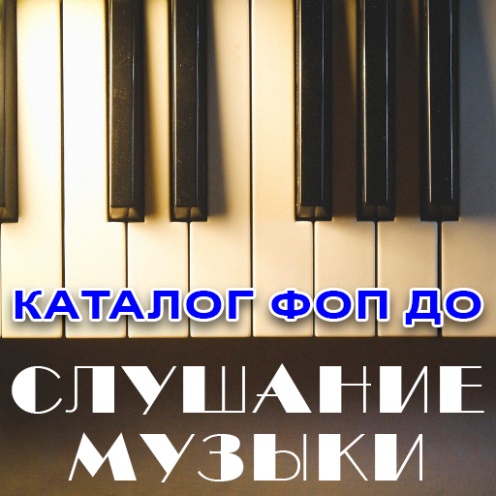 

В детском саду музыка играет важную роль в развитии маленьких личностей. Она не только развивает музыкальные способности, но и способствует эмоциональному и интеллектуальному росту детей. Для удобства педагогов и родителей создан каталог по ФОП ДО (Федеральная образовательная программа дошкольного образования) с нотами.
Этот каталог предоставляет обширный выбор музыкальных произведений, адаптированных специально для детей дошкольного возраста. Слушание музыки в детском саду становится увлекательным и образовательным мероприятием благодаря музыкальным произведениям. Малыши не только наслаждаются звучанием музыки, но и учатся распознавать мелодии, ритмы, развивая свое музыкальное восприятие. Такой подход позволяет создать в детском саду атмосферу, где музыка становится неотъемлемой частью воспитательного процесса, способствуя гармоничному развитию каждого маленького музыканта.

Ясельная группа
«Идет бычок», муз. Э. Елисеевой-Шмидт, стихи А. Барто.«Материнские ласки», муз. А. Гречанинова.«Жалоба», муз. А. Гречанинова.«Грустная песенка», муз. А. Гречанинова.«Искупался Иванушка», рус. нар. мелодия.«Как у наших у ворот» рус. нар. мелодия, обраб. А. Быканова.«Мотылёк», муз. С. Майкапара«Весело-грустно», муз. Л. Бетховена.«Петушок», муз. А. Лядова.«Сказочка», муз. С. Майкапара«Лошадка», муз. Е. Тиличеевой, сл. Н. Френкель.«Курочки и цыплята», муз. Е. Тиличеевой.«Вальс собачек», муз. А. Артоболевской.«Три подружки» муз. Д. Кабалевского.«Ласковая просьба», муз. Г. Свиридова.«Смелый наездник». Скачать, слушать пьесу. Муз. Р. Шумана.«Весело - грустно», муз. Л. Бетховена.«Марш», муз. С. Прокофьева.«Спортивный марш», муз. И. Дунаевского.«Наша Таня», муз. Э. Елисеевой-Шмидт, стихи А. Барто.«Верхом на лошадке», муз. А. Гречанинова.«Колыбельная», муз. Н. Римского-Корсакова.«Полька» муз. П. Чайковского.«Игра в лошадки» муз. П. Чайковского.«Мама», муз. П. Чайковского.«Зайчик», муз. М. Старокадомского.«Полянка», рус. нар. мелодия, обраб. Г. Фрида.«Колыбельная» муз. В. Агафонникова.«Уронили мишку», муз. Э. Елисеевой-Шмидт, стихи А. Барто.
Первая младшая группа
"Наша погремушка""Полянка", рус. нар. мелодия, обраб. Г. Фрида;"Осенью", муз. С. Майкапара"Утро", муз. Г. Гриневича, сл. С. Прокофьевой."Весною""Цветики", муз. В. Карасевой, сл. Н. Френкель;"Вот как мы умеем", муз. Е. Тиличеевой, сл. Н. Френкель;"Марш и бег""Кошечка" (к игре "Кошка и котята"), муз. В. Витлина, сл. Н. Найденовой;"Пляска с платочком""Микита", белорус, нар. мелодия, обраб. С. Полонского;
Вторая младшая группа
«Воробей», муз. А. Руббах.«Дождик и радуга», муз. С. Прокофьева.«Колыбельная», муз. С. Разаренова.«Со вьюном я хожу», рус. нар. песня.«Мишка с куклой пляшут полечку», муз. М. Качурбиной.«Зайчик», муз. Л. Лядовой.«Резвушка», муз. В. Волкова.«Осенью», муз. С. Майкапара.«Капризуля», муз. В. Волкова.«Ласковая песенка», муз. М. Раухвергера, сл. Т. Мираджи.
Средняя группа
«Мама», муз. П. Чайковского, «Жаворонок», муз. М. Глинки.«Вальс снежных хлопьев» из балета «Щелкунчик», муз. П. Чайковского.«Марш», муз. С. Прокофьева.«Ах ты, береза», рус. нар. песня.«Осенняя песенка», муз. Д. Васильева-Буглая, сл. А. Плещеева.«Итальянская полька», муз. С. Рахманинова.«Музыкальный ящик» (из «Альбома пьес для детей» Г. Свиридова).«Как у наших у ворот», рус. нар. мелодия.
Старшая группа
«Моя Россия», муз. Г. Струве, сл. Н. Соловьевой.«Детская полька», муз. М. Глинки.«Осенняя песня», из цикла «Времена года» П. Чайковского.«Жаворонок», муз. М. Глинки.«Зима», муз. П. Чайковского, сл. А. Плещеева.«Мотылек», муз. С. Майкапара.«Пляска птиц».«Колыбельная», муз. Н. Римского-Корсакова.«Полька». Муз. Д. Львова-Компанейца, сл. 3. Петровой.
Подготовительная группа
«Октябрь» (из цикла «Времена года» П. Чайковского).«Детская полька», муз. М. Глинки;«Море» Муз. Н. Римского-Корсакова.«Колыбельная», муз. В. Моцарта.«Рассвет на Москвереке», муз. М. Мусоргского (вступление к опере «Хованщина»).«Белка» Муз. Н. Римского-Корсакова.«Итальянская полька», муз. С. Рахманинова.«Танец с саблями», муз. А. Хачатуряна.«Пляска птиц», муз. Н. Римского-Корсакова (из оперы «Снегурочка»).«Осень» (из цикла «Времена года» А. Вивальди).
Музыкальные произведения для слушания
Музыкальное произведение: Курочка. Музыка Н. Любарского.Ноты к мелодии Гавот. Музыка Д. Шостаковича.Музыкальная композиция Грустное настроение. Муз. А. ШтейнвильНоты к произведению: Мама спит. Музыка Г. ФридаПарень с гармошкой. Из цикла «Альбом пьес для детей». Музыка Г. СвиридоваМузыкальная композиция Воробушки. Муз. М. Красева.Ноты к произведению: Птицы клюют зёрнышки. Музыка Г. ФридаШагаем как медведи. Музыка Е. КаменоградскогоМузыкальная композиция: Шуточка. Муз. В. СеливановаНоты к произведению: Птички летают. Экосез. Музыка А. ЖилинаНоты к мелодии Сказочка. Муз. С. Прокофьева.Музыкальная композиция: Марш весёлых гномов. Музыка А. АбрамоваНоты к мелодии: Полёт птиц. Музыка Г. Фрида.Ноты: Кокетка. Муз. Ю. Николаева.Музыкальное произведение: Марширующие поросята. Музыка П. БерлинаНоты к мелодии Зайки по лесу бегут. Муз. А. Гречанинова.Утренняя молитва. Из цикла «Детский альбом». Музыка П.И. Чайковского. Слова А. ЛиунинаНоты к произведению: Мишка. Муз. М. РаухвергераМузыкальное произведение: Кошечка. Музыка Т. ЛомовойЛошадки скачут. Муз. В. Витлина.Упрямец. Из фортепианного цикла «Альбом для детей». Музыка Г. Свиридова.Музыкальная композиция: Полька-шарманка. Муз. Д. Шостаковича.Музыкальное произведение: Шалун. Музыка О. Бера.Ноты к мелодии Прогулка. Муз. В. Волкова.Музыкальная композиция Дождик. Музыка Б. Антюфеева.Отрывок из оперы «Ночь перед рождеством». Музыка Н. Римского-КорсаковаМузыкальная композицияЁжик. Муз. Д. КабалевскогоЗайчики. Музыка Т. Ломовой.Ноты: Колыбельная. Муз. С. Разоренова.Ноты к произведению: Папа и мама разговаривают. Муз. И. АрсееваПрогулка. Музыка М. Раухвергера.Ноты к мелодии Медведи. Муз. Е. ТиличеевойМузыкальное произведение: Воробушки. Венгерская народная мелодия.Попрыгунья. Из фортепианного цикла «Альбом для детей». Муз. Г. Свиридова.Ноты к произведению: Автомобиль. Музыка М. Раухвергера.Музыкальная композиция: Дудочка. Музыка Т. ЛомовойФрагмент из оперы «Марта». Музыка Ф. ФлотоваНоты к мелодии: Сказки старой бабушки. Муз. С. ПрокофьеваМарш. Из кинофильма «Весёлые ребята». Муз. И. Дунаевского.Ноты к мелодии Колыбельная. Муз. В. Витлина.Музыкальное произведение: Два петуха. Муз. С. РазореноваэВоробушки. Муз. М. РаухвергераМузыкальная композиция: Кот и мышь. Музыка Ф. РыбицкогоНоты к мелодии Маленькое рондо. Музыка С. СлонимскогоНемецкая песенка. Из цикла «Детский альбом». Музыка П.И. Чайковского. Слова А. ЛунинаНоты к мелодии Дождик накрапывает. Музыка Ан. Александрова.Музыкальное произведение: Медведь. Муз. Т. Попатенко.Ноты к произведению: Немецкий танец. Музыка Людвига ван БетховенаЗайцы. Музыка Т. Попатенко.Музыкальная композиция Дождик. Муз. М. Миклашевской.Ноты: Колыбельная. Муз. Т. Назаровой.Ноты к мелодии Лошадка. Музыка М. СиманскогоМузыкальная композиция: Бегемотик танцует. Муз. неизвестного автораМарш солдатиков. Музыка Е. Юцкевича.Ноты к мелодии Петрушки. Муз. В. Елинека.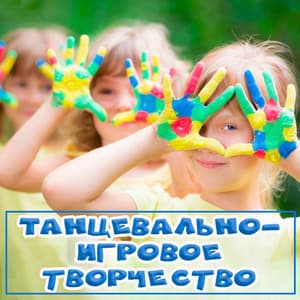 

Танцевально-игровое творчество в детском саду несет с собой много пользы для общего развития детей. Это важное направление деятельности способствует гармоничному физическому развитию, улучшает координацию движений и развивает моторику. Одновременно с этим, участие в танцевальных играх способствует формированию социальных навыков – дети учатся взаимодействовать, сотрудничать и слушать друг друга.
Танцевальное творчество также играет важную роль в эмоциональном выражении. Дети могут свободно выражать свои чувства и эмоции через движения, что способствует развитию эмоционального интеллекта. В процессе танца они учатся понимать и интерпретировать музыку, что влияет на их музыкальный слух и ритмические навыки.
Кроме того, танцевальные игры создают положительное и веселое общественное пространство, в котором дети могут свободно выражать свою индивидуальность и творчески проявляться. Все эти аспекты в совокупности способствуют комплексному развитию личности ребенка и формированию его положительного отношения к физической активности и творчеству.
Игровое-танцевальное творчество представляет собой разнообразные виды, которые можно адаптировать для детского возраста. Некоторые из них включают:
Танцевальные игры: Игры, где дети могут свободно выражать себя через танец, подражать движениям, создавать свои танцевальные комбинации.Тематические пляски: Пляски, основанные на определенной теме или сюжете. Например, дети могут танцевать в стиле определенной культуры или под музыку, соответствующую определенному времени года.Импровизация: Дети могут экспериментировать с движениями, создавая свои уникальные танцевальные выражения без строгих правил.Музыкальные игры: Игры, сочетающие элементы музыки и движения, где дети реагируют на различные музыкальные сигналы танцем.Ролевые игры: Игры, где дети принимают на себя роли персонажей и танцуют в соответствии с характером своего персонажа.Сценические постановки: Создание небольших танцевальных постановок с элементами актерского мастерства, где дети могут воплощать определенные истории через танец.Этнические танцы: Изучение традиционных танцев разных культур и стран, что способствует расширению культурного кругозора.Все эти виды игрово-танцевального творчества способствуют физическому, эмоциональному и социальному развитию детей, предоставляя им возможность весело и творчески проводить время.


Вторая младшая группа
«Волшебные платочки», рус. нар. мелодия, обраб. Р. Рустамова.«Зайцы», муз. Е. Тиличеевой.«Веселые ножки», рус. нар. мелодия, обраб. В. Агафонникова.
Средняя группа
«Кукла», муз. М. Старокадомского.«Медвежата», муз. М. Красева, сл. Н. Френкель.«Ой, хмель мой, хмелек», рус. нар. мелодия, обраб. М. Раухвергера.«Наседка и цыплята».«Воробей», муз. Т. Ломовой.Муз. композиция «Зайчики».«Лошадка», муз. Н. Потоловского.
Старшая группа
«Гори, гори ясно!», рус. нар. мелодия, обраб. Р. Рустамова.«А я по лугу», рус. нар. мелодия, обраб. Т. Смирновой.«Я полю, полю лук», муз. Е. Тиличеевой.«Вальс кошки», муз. В. Золотарева.
Подготовительная группа
«Два петуха», муз. С. Разоренова.«Вышли куклы танцевать», муз. В. Витлина.«Полька», латв. нар. мелодия, обраб. А. Жилинского.«Полька», муз. Ю. Чичкова.«Хожу я по улице», рус. нар. песня, обраб. А. Б. Дюбюк.«Зимний праздник», муз. М. Старокадомского.«Вальс», муз. Е. Макарова.«Русский перепляс», рус. нар. песня, обраб. К. Волкова.«Тачанка», муз. К. Листова.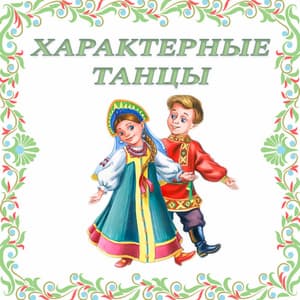 

Характерные танцы представляют собой традиционные или стилизованные танцевальные формы, которые характерны для определенной нации, региона или культуры. Эти танцы часто отражают уникальные особенности и традиции определенного общества, передавая через движения и ритмы особенности местного фольклора, костюмов, обычаев и истории.
Характерные танцы могут различаться не только по стилю и музыкальному сопровождению, но и по характеру движений, которые часто имеют уникальные идентифицирующие черты. Эти танцы могут играть важную роль в сохранении культурного наследия, передавая его из поколения в поколение.
Примеры характерных танцев включают фламенко в Испании, хака в маорийской культуре Новой Зеландии, ирландский танец, танцы хороводов в русской культуре, балетные элементы в европейской традиции и многие другие.
Характерные танцы для детского сада включают в себя разнообразные движения, отражающие веселье, радость и развитие моторики. Эти танцы способствуют физическому здоровью, координации движений, социальному взаимодействию, а также являются средством самовыражения и радости для детей.



2-ая младшая группа
«Танец снежинок», муз. Бекман.«Фонарики», муз. Р. Рустамова.«Танец зайчиков», рус. нар. мелодия.«Вышли куклы танцевать», муз. В. Витлина.
Средняя группа
«Снежинки», муз. О. Берта, обраб. Н. Метлова.«Танец зайчат», И. Штрауса.«Снежинки», муз. Т. Ломовой.«Бусинки» под «Галоп» И. Дунаевского.
Подготовительная группа
«Танец снежинок», муз. А. Жилина.«Выход к пляске медвежат», муз. М. Красева.«Матрешки», муз. Ю. Слонова, сл. Л. Некрасовой.Подборка хороводов и плясок по возрастам.
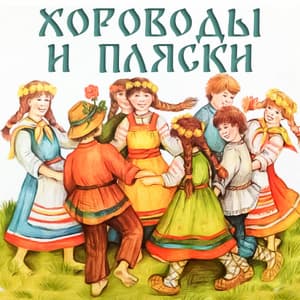 

Хороводы и пляски играют важную роль в развитии детей в детском саду. Эти музыкальные и танцевальные активности способствуют физическому развитию, улучшают координацию движений и развивают ритмические навыки. Одновременно дети вовлекаются в социальное взаимодействие, обучаются работе в группе, соблюдению правил и взаимопониманию. Пляски и хороводы также являются средством эмоционального выражения, позволяя детям проявлять свои чувства и эмоции. В процессе участия в национальных и традиционных танцах дети узнают о разнообразии культурного наследия. Эти музыкальные занятия создают положительное и веселое окружение, способствуя творческому самовыражению и обогащению общего опыта детей.

Вторая младшая группа
«Танец около елки», муз. Р. Равина, сл. П. Границыной.«Пальчики и ручки», рус. нар. мелодия, обраб. М. Раухвергера.Танец с листочками под рус. нар. плясовую мелодию.Танец с платочками под рус. нар. мелодию«Пляска с погремушками», муз. и сл. В. Антоновой.
Средняя группа
Песня: Весёлый Новый Год. Музыка Е. Жарковского. Слова М. ЛаписовойШёл по лесу Дед Мороз.«Топ и хлоп», муз. Т. Назарова-Метнер, сл. Е. Каргановой.«Танец с ложками» под рус. нар. мелодию.Шёл весёлый Дед Мороз. Слова и музыка Н. ВересокинойБелые снежинки.
Старшая группа
«Приглашение», рус. нар. мелодия «Лен», обраб. М. Раухвергера.«Круговая пляска», рус. нар. мелодия, обр. С. Разоренова.«Дружные пары», муз. И. Штрауса («Полька»).«Урожайная», муз. А. Филиппенко, сл. О. Волгиной.«Новогодняя хороводная», муз. С. Шайдар.«Пошла млада за водой», рус. нар. песня, обраб. В. Агафонникова.
Подготовительная группа
«Сударушка», рус. нар. мелодия, обраб. Ю. Слонова.«Выйду ль я на реченьку», рус. нар. песня, обраб. В. Иванникова.«Задорный танец», муз. В. Золотарева.«Прялица», рус. нар. мелодия, обраб. Т. Ломовой.«Полька», муз. В. Косенко.«На горе-то калина», рус. нар. мелодия, обраб. А. Новикова.«Вальс», муз. Е. Макарова.«Яблочко», муз. Р. Глиэра (из балета «Красный мак»).Музыкальные этюды для детского сада.
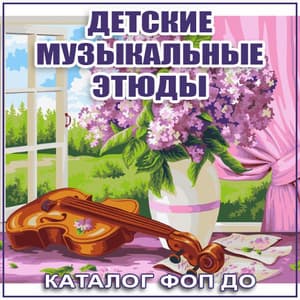 Детские музыкальные этюды в детском саду представляют собой специально созданные музыкальные произведения, направленные на обучение и развитие музыкальных навыков у детей. Эти этюды ориентированы на особенности детского возраста, учитывают их интересы и способствуют гармоничному развитию различных аспектов музыкальности.
Часто детские музыкальные этюды включают в себя простые мелодии, ритмические упражнения и элементы игры на инструментах. Они не только обучают техническим аспектам музыки, но и способствуют развитию слуха, улучшению координации движений и формированию музыкального вкуса у детей.
Важным аспектом детских музыкальных этюдов является их игровой и развлекательный характер. Музыкальные упражнения могут быть оформлены в форме игр, песен или забавных мелодий, что делает процесс обучения более увлекательным и доступным для маленьких музыкантов. Такой подход позволяет детям весело и творчески осваивать основы музыки, развивая при этом свои таланты и любовь к музыкальному искусству.​

Вторая младшая группа
«Птички летают», муз. Л. Банниковой.«Жуки», венгер. нар. мелодия, обраб. Л. Вишкарева.«Зайцы и лиса», муз. Е. Вихаревой.«Медвежата», муз. М. Красева, сл. Н. Френкель.
Средняя группа
«Барабанщики», муз. Д. Кабалевского и С. Левидова.«Катилось яблоко», муз. В. Агафонникова.«Барабанщик», муз. М. Красева.«Танец осенних листочков», муз. А. Филиппенко, сл. Е. Макшанцевой.
Старшая группа
«Тихий танец» (тема из вариаций), муз. В. Моцарта.
Подготовительная группа
«Попрыгунья».«Лягушки и аисты», муз. В. Витлина.«Медведи пляшут», муз. М. Красева.Показывай направление («Марш», муз. Д. Кабалевского).«Ах ты, береза», рус. нар. мелодия.